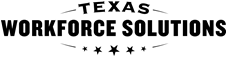 Texas Workforce CommissionVocational Rehabilitation ServicesSupported Employment Plan and Employment Report    Texas Workforce CommissionVocational Rehabilitation ServicesSupported Employment Plan and Employment Report    Texas Workforce CommissionVocational Rehabilitation ServicesSupported Employment Plan and Employment Report    Texas Workforce CommissionVocational Rehabilitation ServicesSupported Employment Plan and Employment Report    Texas Workforce CommissionVocational Rehabilitation ServicesSupported Employment Plan and Employment Report    Texas Workforce CommissionVocational Rehabilitation ServicesSupported Employment Plan and Employment Report    Texas Workforce CommissionVocational Rehabilitation ServicesSupported Employment Plan and Employment Report    Texas Workforce CommissionVocational Rehabilitation ServicesSupported Employment Plan and Employment Report    Texas Workforce CommissionVocational Rehabilitation ServicesSupported Employment Plan and Employment Report    Texas Workforce CommissionVocational Rehabilitation ServicesSupported Employment Plan and Employment Report    Texas Workforce CommissionVocational Rehabilitation ServicesSupported Employment Plan and Employment Report    Texas Workforce CommissionVocational Rehabilitation ServicesSupported Employment Plan and Employment Report    Texas Workforce CommissionVocational Rehabilitation ServicesSupported Employment Plan and Employment Report    Texas Workforce CommissionVocational Rehabilitation ServicesSupported Employment Plan and Employment Report    Texas Workforce CommissionVocational Rehabilitation ServicesSupported Employment Plan and Employment Report    Texas Workforce CommissionVocational Rehabilitation ServicesSupported Employment Plan and Employment Report    Texas Workforce CommissionVocational Rehabilitation ServicesSupported Employment Plan and Employment Report    Texas Workforce CommissionVocational Rehabilitation ServicesSupported Employment Plan and Employment Report    Texas Workforce CommissionVocational Rehabilitation ServicesSupported Employment Plan and Employment Report    Texas Workforce CommissionVocational Rehabilitation ServicesSupported Employment Plan and Employment Report    Texas Workforce CommissionVocational Rehabilitation ServicesSupported Employment Plan and Employment Report    Texas Workforce CommissionVocational Rehabilitation ServicesSupported Employment Plan and Employment Report    Texas Workforce CommissionVocational Rehabilitation ServicesSupported Employment Plan and Employment Report    Texas Workforce CommissionVocational Rehabilitation ServicesSupported Employment Plan and Employment Report    Texas Workforce CommissionVocational Rehabilitation ServicesSupported Employment Plan and Employment Report    Texas Workforce CommissionVocational Rehabilitation ServicesSupported Employment Plan and Employment Report    Texas Workforce CommissionVocational Rehabilitation ServicesSupported Employment Plan and Employment Report    Texas Workforce CommissionVocational Rehabilitation ServicesSupported Employment Plan and Employment Report    Texas Workforce CommissionVocational Rehabilitation ServicesSupported Employment Plan and Employment Report    Texas Workforce CommissionVocational Rehabilitation ServicesSupported Employment Plan and Employment Report    Texas Workforce CommissionVocational Rehabilitation ServicesSupported Employment Plan and Employment Report    Instructions  Instructions  Instructions  Instructions  Instructions  Instructions  Instructions  Instructions  Instructions  Instructions  Instructions  Instructions  Instructions  Instructions  Instructions  Instructions  Instructions  Instructions  Instructions  Instructions  Instructions  Instructions  Instructions  Instructions  Instructions  Instructions  Instructions  Instructions  Instructions  Instructions  Instructions  Instructions  Instructions  Instructions  Instructions  Instructions  Instructions  Instructions  Instructions  Instructions  Instructions  Instructions  During any SE Plan meeting, the VR counselor is responsible for: Completing the Customer Information section through the Extended Services sectionObtaining signatures from the customer and Supported Employment (SE) specialist  Providing signed copies to the customer and the SE specialistProviding an electronically fillable (Microsoft Word) copy to the SE specialist        Once the customer is employed, the SE specialist is responsible for: Indicating whether the Employment Conditions are achieved each time the report is submitted Updating the Extended Services section each time the report is submittedFilling out and updating the Employment Information section each time the report is submitted Obtaining required signaturesFiling copies of all reports in the provider’s case file      Note: If customer requires more than 6 job retention periods, complete a second VR1632.  During any SE Plan meeting, the VR counselor is responsible for: Completing the Customer Information section through the Extended Services sectionObtaining signatures from the customer and Supported Employment (SE) specialist  Providing signed copies to the customer and the SE specialistProviding an electronically fillable (Microsoft Word) copy to the SE specialist        Once the customer is employed, the SE specialist is responsible for: Indicating whether the Employment Conditions are achieved each time the report is submitted Updating the Extended Services section each time the report is submittedFilling out and updating the Employment Information section each time the report is submitted Obtaining required signaturesFiling copies of all reports in the provider’s case file      Note: If customer requires more than 6 job retention periods, complete a second VR1632.  During any SE Plan meeting, the VR counselor is responsible for: Completing the Customer Information section through the Extended Services sectionObtaining signatures from the customer and Supported Employment (SE) specialist  Providing signed copies to the customer and the SE specialistProviding an electronically fillable (Microsoft Word) copy to the SE specialist        Once the customer is employed, the SE specialist is responsible for: Indicating whether the Employment Conditions are achieved each time the report is submitted Updating the Extended Services section each time the report is submittedFilling out and updating the Employment Information section each time the report is submitted Obtaining required signaturesFiling copies of all reports in the provider’s case file      Note: If customer requires more than 6 job retention periods, complete a second VR1632.  During any SE Plan meeting, the VR counselor is responsible for: Completing the Customer Information section through the Extended Services sectionObtaining signatures from the customer and Supported Employment (SE) specialist  Providing signed copies to the customer and the SE specialistProviding an electronically fillable (Microsoft Word) copy to the SE specialist        Once the customer is employed, the SE specialist is responsible for: Indicating whether the Employment Conditions are achieved each time the report is submitted Updating the Extended Services section each time the report is submittedFilling out and updating the Employment Information section each time the report is submitted Obtaining required signaturesFiling copies of all reports in the provider’s case file      Note: If customer requires more than 6 job retention periods, complete a second VR1632.  During any SE Plan meeting, the VR counselor is responsible for: Completing the Customer Information section through the Extended Services sectionObtaining signatures from the customer and Supported Employment (SE) specialist  Providing signed copies to the customer and the SE specialistProviding an electronically fillable (Microsoft Word) copy to the SE specialist        Once the customer is employed, the SE specialist is responsible for: Indicating whether the Employment Conditions are achieved each time the report is submitted Updating the Extended Services section each time the report is submittedFilling out and updating the Employment Information section each time the report is submitted Obtaining required signaturesFiling copies of all reports in the provider’s case file      Note: If customer requires more than 6 job retention periods, complete a second VR1632.  During any SE Plan meeting, the VR counselor is responsible for: Completing the Customer Information section through the Extended Services sectionObtaining signatures from the customer and Supported Employment (SE) specialist  Providing signed copies to the customer and the SE specialistProviding an electronically fillable (Microsoft Word) copy to the SE specialist        Once the customer is employed, the SE specialist is responsible for: Indicating whether the Employment Conditions are achieved each time the report is submitted Updating the Extended Services section each time the report is submittedFilling out and updating the Employment Information section each time the report is submitted Obtaining required signaturesFiling copies of all reports in the provider’s case file      Note: If customer requires more than 6 job retention periods, complete a second VR1632.  During any SE Plan meeting, the VR counselor is responsible for: Completing the Customer Information section through the Extended Services sectionObtaining signatures from the customer and Supported Employment (SE) specialist  Providing signed copies to the customer and the SE specialistProviding an electronically fillable (Microsoft Word) copy to the SE specialist        Once the customer is employed, the SE specialist is responsible for: Indicating whether the Employment Conditions are achieved each time the report is submitted Updating the Extended Services section each time the report is submittedFilling out and updating the Employment Information section each time the report is submitted Obtaining required signaturesFiling copies of all reports in the provider’s case file      Note: If customer requires more than 6 job retention periods, complete a second VR1632.  During any SE Plan meeting, the VR counselor is responsible for: Completing the Customer Information section through the Extended Services sectionObtaining signatures from the customer and Supported Employment (SE) specialist  Providing signed copies to the customer and the SE specialistProviding an electronically fillable (Microsoft Word) copy to the SE specialist        Once the customer is employed, the SE specialist is responsible for: Indicating whether the Employment Conditions are achieved each time the report is submitted Updating the Extended Services section each time the report is submittedFilling out and updating the Employment Information section each time the report is submitted Obtaining required signaturesFiling copies of all reports in the provider’s case file      Note: If customer requires more than 6 job retention periods, complete a second VR1632.  During any SE Plan meeting, the VR counselor is responsible for: Completing the Customer Information section through the Extended Services sectionObtaining signatures from the customer and Supported Employment (SE) specialist  Providing signed copies to the customer and the SE specialistProviding an electronically fillable (Microsoft Word) copy to the SE specialist        Once the customer is employed, the SE specialist is responsible for: Indicating whether the Employment Conditions are achieved each time the report is submitted Updating the Extended Services section each time the report is submittedFilling out and updating the Employment Information section each time the report is submitted Obtaining required signaturesFiling copies of all reports in the provider’s case file      Note: If customer requires more than 6 job retention periods, complete a second VR1632.  During any SE Plan meeting, the VR counselor is responsible for: Completing the Customer Information section through the Extended Services sectionObtaining signatures from the customer and Supported Employment (SE) specialist  Providing signed copies to the customer and the SE specialistProviding an electronically fillable (Microsoft Word) copy to the SE specialist        Once the customer is employed, the SE specialist is responsible for: Indicating whether the Employment Conditions are achieved each time the report is submitted Updating the Extended Services section each time the report is submittedFilling out and updating the Employment Information section each time the report is submitted Obtaining required signaturesFiling copies of all reports in the provider’s case file      Note: If customer requires more than 6 job retention periods, complete a second VR1632.  During any SE Plan meeting, the VR counselor is responsible for: Completing the Customer Information section through the Extended Services sectionObtaining signatures from the customer and Supported Employment (SE) specialist  Providing signed copies to the customer and the SE specialistProviding an electronically fillable (Microsoft Word) copy to the SE specialist        Once the customer is employed, the SE specialist is responsible for: Indicating whether the Employment Conditions are achieved each time the report is submitted Updating the Extended Services section each time the report is submittedFilling out and updating the Employment Information section each time the report is submitted Obtaining required signaturesFiling copies of all reports in the provider’s case file      Note: If customer requires more than 6 job retention periods, complete a second VR1632.  During any SE Plan meeting, the VR counselor is responsible for: Completing the Customer Information section through the Extended Services sectionObtaining signatures from the customer and Supported Employment (SE) specialist  Providing signed copies to the customer and the SE specialistProviding an electronically fillable (Microsoft Word) copy to the SE specialist        Once the customer is employed, the SE specialist is responsible for: Indicating whether the Employment Conditions are achieved each time the report is submitted Updating the Extended Services section each time the report is submittedFilling out and updating the Employment Information section each time the report is submitted Obtaining required signaturesFiling copies of all reports in the provider’s case file      Note: If customer requires more than 6 job retention periods, complete a second VR1632.  During any SE Plan meeting, the VR counselor is responsible for: Completing the Customer Information section through the Extended Services sectionObtaining signatures from the customer and Supported Employment (SE) specialist  Providing signed copies to the customer and the SE specialistProviding an electronically fillable (Microsoft Word) copy to the SE specialist        Once the customer is employed, the SE specialist is responsible for: Indicating whether the Employment Conditions are achieved each time the report is submitted Updating the Extended Services section each time the report is submittedFilling out and updating the Employment Information section each time the report is submitted Obtaining required signaturesFiling copies of all reports in the provider’s case file      Note: If customer requires more than 6 job retention periods, complete a second VR1632.  During any SE Plan meeting, the VR counselor is responsible for: Completing the Customer Information section through the Extended Services sectionObtaining signatures from the customer and Supported Employment (SE) specialist  Providing signed copies to the customer and the SE specialistProviding an electronically fillable (Microsoft Word) copy to the SE specialist        Once the customer is employed, the SE specialist is responsible for: Indicating whether the Employment Conditions are achieved each time the report is submitted Updating the Extended Services section each time the report is submittedFilling out and updating the Employment Information section each time the report is submitted Obtaining required signaturesFiling copies of all reports in the provider’s case file      Note: If customer requires more than 6 job retention periods, complete a second VR1632.  During any SE Plan meeting, the VR counselor is responsible for: Completing the Customer Information section through the Extended Services sectionObtaining signatures from the customer and Supported Employment (SE) specialist  Providing signed copies to the customer and the SE specialistProviding an electronically fillable (Microsoft Word) copy to the SE specialist        Once the customer is employed, the SE specialist is responsible for: Indicating whether the Employment Conditions are achieved each time the report is submitted Updating the Extended Services section each time the report is submittedFilling out and updating the Employment Information section each time the report is submitted Obtaining required signaturesFiling copies of all reports in the provider’s case file      Note: If customer requires more than 6 job retention periods, complete a second VR1632.  During any SE Plan meeting, the VR counselor is responsible for: Completing the Customer Information section through the Extended Services sectionObtaining signatures from the customer and Supported Employment (SE) specialist  Providing signed copies to the customer and the SE specialistProviding an electronically fillable (Microsoft Word) copy to the SE specialist        Once the customer is employed, the SE specialist is responsible for: Indicating whether the Employment Conditions are achieved each time the report is submitted Updating the Extended Services section each time the report is submittedFilling out and updating the Employment Information section each time the report is submitted Obtaining required signaturesFiling copies of all reports in the provider’s case file      Note: If customer requires more than 6 job retention periods, complete a second VR1632.  During any SE Plan meeting, the VR counselor is responsible for: Completing the Customer Information section through the Extended Services sectionObtaining signatures from the customer and Supported Employment (SE) specialist  Providing signed copies to the customer and the SE specialistProviding an electronically fillable (Microsoft Word) copy to the SE specialist        Once the customer is employed, the SE specialist is responsible for: Indicating whether the Employment Conditions are achieved each time the report is submitted Updating the Extended Services section each time the report is submittedFilling out and updating the Employment Information section each time the report is submitted Obtaining required signaturesFiling copies of all reports in the provider’s case file      Note: If customer requires more than 6 job retention periods, complete a second VR1632.  During any SE Plan meeting, the VR counselor is responsible for: Completing the Customer Information section through the Extended Services sectionObtaining signatures from the customer and Supported Employment (SE) specialist  Providing signed copies to the customer and the SE specialistProviding an electronically fillable (Microsoft Word) copy to the SE specialist        Once the customer is employed, the SE specialist is responsible for: Indicating whether the Employment Conditions are achieved each time the report is submitted Updating the Extended Services section each time the report is submittedFilling out and updating the Employment Information section each time the report is submitted Obtaining required signaturesFiling copies of all reports in the provider’s case file      Note: If customer requires more than 6 job retention periods, complete a second VR1632.  During any SE Plan meeting, the VR counselor is responsible for: Completing the Customer Information section through the Extended Services sectionObtaining signatures from the customer and Supported Employment (SE) specialist  Providing signed copies to the customer and the SE specialistProviding an electronically fillable (Microsoft Word) copy to the SE specialist        Once the customer is employed, the SE specialist is responsible for: Indicating whether the Employment Conditions are achieved each time the report is submitted Updating the Extended Services section each time the report is submittedFilling out and updating the Employment Information section each time the report is submitted Obtaining required signaturesFiling copies of all reports in the provider’s case file      Note: If customer requires more than 6 job retention periods, complete a second VR1632.  During any SE Plan meeting, the VR counselor is responsible for: Completing the Customer Information section through the Extended Services sectionObtaining signatures from the customer and Supported Employment (SE) specialist  Providing signed copies to the customer and the SE specialistProviding an electronically fillable (Microsoft Word) copy to the SE specialist        Once the customer is employed, the SE specialist is responsible for: Indicating whether the Employment Conditions are achieved each time the report is submitted Updating the Extended Services section each time the report is submittedFilling out and updating the Employment Information section each time the report is submitted Obtaining required signaturesFiling copies of all reports in the provider’s case file      Note: If customer requires more than 6 job retention periods, complete a second VR1632.  During any SE Plan meeting, the VR counselor is responsible for: Completing the Customer Information section through the Extended Services sectionObtaining signatures from the customer and Supported Employment (SE) specialist  Providing signed copies to the customer and the SE specialistProviding an electronically fillable (Microsoft Word) copy to the SE specialist        Once the customer is employed, the SE specialist is responsible for: Indicating whether the Employment Conditions are achieved each time the report is submitted Updating the Extended Services section each time the report is submittedFilling out and updating the Employment Information section each time the report is submitted Obtaining required signaturesFiling copies of all reports in the provider’s case file      Note: If customer requires more than 6 job retention periods, complete a second VR1632.  During any SE Plan meeting, the VR counselor is responsible for: Completing the Customer Information section through the Extended Services sectionObtaining signatures from the customer and Supported Employment (SE) specialist  Providing signed copies to the customer and the SE specialistProviding an electronically fillable (Microsoft Word) copy to the SE specialist        Once the customer is employed, the SE specialist is responsible for: Indicating whether the Employment Conditions are achieved each time the report is submitted Updating the Extended Services section each time the report is submittedFilling out and updating the Employment Information section each time the report is submitted Obtaining required signaturesFiling copies of all reports in the provider’s case file      Note: If customer requires more than 6 job retention periods, complete a second VR1632.  During any SE Plan meeting, the VR counselor is responsible for: Completing the Customer Information section through the Extended Services sectionObtaining signatures from the customer and Supported Employment (SE) specialist  Providing signed copies to the customer and the SE specialistProviding an electronically fillable (Microsoft Word) copy to the SE specialist        Once the customer is employed, the SE specialist is responsible for: Indicating whether the Employment Conditions are achieved each time the report is submitted Updating the Extended Services section each time the report is submittedFilling out and updating the Employment Information section each time the report is submitted Obtaining required signaturesFiling copies of all reports in the provider’s case file      Note: If customer requires more than 6 job retention periods, complete a second VR1632.  During any SE Plan meeting, the VR counselor is responsible for: Completing the Customer Information section through the Extended Services sectionObtaining signatures from the customer and Supported Employment (SE) specialist  Providing signed copies to the customer and the SE specialistProviding an electronically fillable (Microsoft Word) copy to the SE specialist        Once the customer is employed, the SE specialist is responsible for: Indicating whether the Employment Conditions are achieved each time the report is submitted Updating the Extended Services section each time the report is submittedFilling out and updating the Employment Information section each time the report is submitted Obtaining required signaturesFiling copies of all reports in the provider’s case file      Note: If customer requires more than 6 job retention periods, complete a second VR1632.  During any SE Plan meeting, the VR counselor is responsible for: Completing the Customer Information section through the Extended Services sectionObtaining signatures from the customer and Supported Employment (SE) specialist  Providing signed copies to the customer and the SE specialistProviding an electronically fillable (Microsoft Word) copy to the SE specialist        Once the customer is employed, the SE specialist is responsible for: Indicating whether the Employment Conditions are achieved each time the report is submitted Updating the Extended Services section each time the report is submittedFilling out and updating the Employment Information section each time the report is submitted Obtaining required signaturesFiling copies of all reports in the provider’s case file      Note: If customer requires more than 6 job retention periods, complete a second VR1632.  During any SE Plan meeting, the VR counselor is responsible for: Completing the Customer Information section through the Extended Services sectionObtaining signatures from the customer and Supported Employment (SE) specialist  Providing signed copies to the customer and the SE specialistProviding an electronically fillable (Microsoft Word) copy to the SE specialist        Once the customer is employed, the SE specialist is responsible for: Indicating whether the Employment Conditions are achieved each time the report is submitted Updating the Extended Services section each time the report is submittedFilling out and updating the Employment Information section each time the report is submitted Obtaining required signaturesFiling copies of all reports in the provider’s case file      Note: If customer requires more than 6 job retention periods, complete a second VR1632.  During any SE Plan meeting, the VR counselor is responsible for: Completing the Customer Information section through the Extended Services sectionObtaining signatures from the customer and Supported Employment (SE) specialist  Providing signed copies to the customer and the SE specialistProviding an electronically fillable (Microsoft Word) copy to the SE specialist        Once the customer is employed, the SE specialist is responsible for: Indicating whether the Employment Conditions are achieved each time the report is submitted Updating the Extended Services section each time the report is submittedFilling out and updating the Employment Information section each time the report is submitted Obtaining required signaturesFiling copies of all reports in the provider’s case file      Note: If customer requires more than 6 job retention periods, complete a second VR1632.  During any SE Plan meeting, the VR counselor is responsible for: Completing the Customer Information section through the Extended Services sectionObtaining signatures from the customer and Supported Employment (SE) specialist  Providing signed copies to the customer and the SE specialistProviding an electronically fillable (Microsoft Word) copy to the SE specialist        Once the customer is employed, the SE specialist is responsible for: Indicating whether the Employment Conditions are achieved each time the report is submitted Updating the Extended Services section each time the report is submittedFilling out and updating the Employment Information section each time the report is submitted Obtaining required signaturesFiling copies of all reports in the provider’s case file      Note: If customer requires more than 6 job retention periods, complete a second VR1632.  During any SE Plan meeting, the VR counselor is responsible for: Completing the Customer Information section through the Extended Services sectionObtaining signatures from the customer and Supported Employment (SE) specialist  Providing signed copies to the customer and the SE specialistProviding an electronically fillable (Microsoft Word) copy to the SE specialist        Once the customer is employed, the SE specialist is responsible for: Indicating whether the Employment Conditions are achieved each time the report is submitted Updating the Extended Services section each time the report is submittedFilling out and updating the Employment Information section each time the report is submitted Obtaining required signaturesFiling copies of all reports in the provider’s case file      Note: If customer requires more than 6 job retention periods, complete a second VR1632.  During any SE Plan meeting, the VR counselor is responsible for: Completing the Customer Information section through the Extended Services sectionObtaining signatures from the customer and Supported Employment (SE) specialist  Providing signed copies to the customer and the SE specialistProviding an electronically fillable (Microsoft Word) copy to the SE specialist        Once the customer is employed, the SE specialist is responsible for: Indicating whether the Employment Conditions are achieved each time the report is submitted Updating the Extended Services section each time the report is submittedFilling out and updating the Employment Information section each time the report is submitted Obtaining required signaturesFiling copies of all reports in the provider’s case file      Note: If customer requires more than 6 job retention periods, complete a second VR1632.  During any SE Plan meeting, the VR counselor is responsible for: Completing the Customer Information section through the Extended Services sectionObtaining signatures from the customer and Supported Employment (SE) specialist  Providing signed copies to the customer and the SE specialistProviding an electronically fillable (Microsoft Word) copy to the SE specialist        Once the customer is employed, the SE specialist is responsible for: Indicating whether the Employment Conditions are achieved each time the report is submitted Updating the Extended Services section each time the report is submittedFilling out and updating the Employment Information section each time the report is submitted Obtaining required signaturesFiling copies of all reports in the provider’s case file      Note: If customer requires more than 6 job retention periods, complete a second VR1632.  During any SE Plan meeting, the VR counselor is responsible for: Completing the Customer Information section through the Extended Services sectionObtaining signatures from the customer and Supported Employment (SE) specialist  Providing signed copies to the customer and the SE specialistProviding an electronically fillable (Microsoft Word) copy to the SE specialist        Once the customer is employed, the SE specialist is responsible for: Indicating whether the Employment Conditions are achieved each time the report is submitted Updating the Extended Services section each time the report is submittedFilling out and updating the Employment Information section each time the report is submitted Obtaining required signaturesFiling copies of all reports in the provider’s case file      Note: If customer requires more than 6 job retention periods, complete a second VR1632.  During any SE Plan meeting, the VR counselor is responsible for: Completing the Customer Information section through the Extended Services sectionObtaining signatures from the customer and Supported Employment (SE) specialist  Providing signed copies to the customer and the SE specialistProviding an electronically fillable (Microsoft Word) copy to the SE specialist        Once the customer is employed, the SE specialist is responsible for: Indicating whether the Employment Conditions are achieved each time the report is submitted Updating the Extended Services section each time the report is submittedFilling out and updating the Employment Information section each time the report is submitted Obtaining required signaturesFiling copies of all reports in the provider’s case file      Note: If customer requires more than 6 job retention periods, complete a second VR1632.  During any SE Plan meeting, the VR counselor is responsible for: Completing the Customer Information section through the Extended Services sectionObtaining signatures from the customer and Supported Employment (SE) specialist  Providing signed copies to the customer and the SE specialistProviding an electronically fillable (Microsoft Word) copy to the SE specialist        Once the customer is employed, the SE specialist is responsible for: Indicating whether the Employment Conditions are achieved each time the report is submitted Updating the Extended Services section each time the report is submittedFilling out and updating the Employment Information section each time the report is submitted Obtaining required signaturesFiling copies of all reports in the provider’s case file      Note: If customer requires more than 6 job retention periods, complete a second VR1632.  During any SE Plan meeting, the VR counselor is responsible for: Completing the Customer Information section through the Extended Services sectionObtaining signatures from the customer and Supported Employment (SE) specialist  Providing signed copies to the customer and the SE specialistProviding an electronically fillable (Microsoft Word) copy to the SE specialist        Once the customer is employed, the SE specialist is responsible for: Indicating whether the Employment Conditions are achieved each time the report is submitted Updating the Extended Services section each time the report is submittedFilling out and updating the Employment Information section each time the report is submitted Obtaining required signaturesFiling copies of all reports in the provider’s case file      Note: If customer requires more than 6 job retention periods, complete a second VR1632.  During any SE Plan meeting, the VR counselor is responsible for: Completing the Customer Information section through the Extended Services sectionObtaining signatures from the customer and Supported Employment (SE) specialist  Providing signed copies to the customer and the SE specialistProviding an electronically fillable (Microsoft Word) copy to the SE specialist        Once the customer is employed, the SE specialist is responsible for: Indicating whether the Employment Conditions are achieved each time the report is submitted Updating the Extended Services section each time the report is submittedFilling out and updating the Employment Information section each time the report is submitted Obtaining required signaturesFiling copies of all reports in the provider’s case file      Note: If customer requires more than 6 job retention periods, complete a second VR1632.  During any SE Plan meeting, the VR counselor is responsible for: Completing the Customer Information section through the Extended Services sectionObtaining signatures from the customer and Supported Employment (SE) specialist  Providing signed copies to the customer and the SE specialistProviding an electronically fillable (Microsoft Word) copy to the SE specialist        Once the customer is employed, the SE specialist is responsible for: Indicating whether the Employment Conditions are achieved each time the report is submitted Updating the Extended Services section each time the report is submittedFilling out and updating the Employment Information section each time the report is submitted Obtaining required signaturesFiling copies of all reports in the provider’s case file      Note: If customer requires more than 6 job retention periods, complete a second VR1632.  During any SE Plan meeting, the VR counselor is responsible for: Completing the Customer Information section through the Extended Services sectionObtaining signatures from the customer and Supported Employment (SE) specialist  Providing signed copies to the customer and the SE specialistProviding an electronically fillable (Microsoft Word) copy to the SE specialist        Once the customer is employed, the SE specialist is responsible for: Indicating whether the Employment Conditions are achieved each time the report is submitted Updating the Extended Services section each time the report is submittedFilling out and updating the Employment Information section each time the report is submitted Obtaining required signaturesFiling copies of all reports in the provider’s case file      Note: If customer requires more than 6 job retention periods, complete a second VR1632.  During any SE Plan meeting, the VR counselor is responsible for: Completing the Customer Information section through the Extended Services sectionObtaining signatures from the customer and Supported Employment (SE) specialist  Providing signed copies to the customer and the SE specialistProviding an electronically fillable (Microsoft Word) copy to the SE specialist        Once the customer is employed, the SE specialist is responsible for: Indicating whether the Employment Conditions are achieved each time the report is submitted Updating the Extended Services section each time the report is submittedFilling out and updating the Employment Information section each time the report is submitted Obtaining required signaturesFiling copies of all reports in the provider’s case file      Note: If customer requires more than 6 job retention periods, complete a second VR1632.  During any SE Plan meeting, the VR counselor is responsible for: Completing the Customer Information section through the Extended Services sectionObtaining signatures from the customer and Supported Employment (SE) specialist  Providing signed copies to the customer and the SE specialistProviding an electronically fillable (Microsoft Word) copy to the SE specialist        Once the customer is employed, the SE specialist is responsible for: Indicating whether the Employment Conditions are achieved each time the report is submitted Updating the Extended Services section each time the report is submittedFilling out and updating the Employment Information section each time the report is submitted Obtaining required signaturesFiling copies of all reports in the provider’s case file      Note: If customer requires more than 6 job retention periods, complete a second VR1632.  During any SE Plan meeting, the VR counselor is responsible for: Completing the Customer Information section through the Extended Services sectionObtaining signatures from the customer and Supported Employment (SE) specialist  Providing signed copies to the customer and the SE specialistProviding an electronically fillable (Microsoft Word) copy to the SE specialist        Once the customer is employed, the SE specialist is responsible for: Indicating whether the Employment Conditions are achieved each time the report is submitted Updating the Extended Services section each time the report is submittedFilling out and updating the Employment Information section each time the report is submitted Obtaining required signaturesFiling copies of all reports in the provider’s case file      Note: If customer requires more than 6 job retention periods, complete a second VR1632.  During any SE Plan meeting, the VR counselor is responsible for: Completing the Customer Information section through the Extended Services sectionObtaining signatures from the customer and Supported Employment (SE) specialist  Providing signed copies to the customer and the SE specialistProviding an electronically fillable (Microsoft Word) copy to the SE specialist        Once the customer is employed, the SE specialist is responsible for: Indicating whether the Employment Conditions are achieved each time the report is submitted Updating the Extended Services section each time the report is submittedFilling out and updating the Employment Information section each time the report is submitted Obtaining required signaturesFiling copies of all reports in the provider’s case file      Note: If customer requires more than 6 job retention periods, complete a second VR1632.  Customer Information    Customer Information    Customer Information    Customer Information    Customer Information    Customer Information    Customer Information    Customer Information    Customer Information    Customer Information    Customer Information    Customer Information    Customer Information    Customer Information    Customer Information    Customer Information    Customer Information    Customer Information    Customer Information    Customer Information    Customer Information    Customer Information    Customer Information    Customer Information    Customer Information    Customer Information    Customer Information    Customer Information    Customer Information    Customer Information    Customer Information    Customer Information    Customer Information    Customer Information    Customer Information    Customer Information    Customer Information    Customer Information    Customer Information    Customer Information    Customer Information    Customer Information    Customer Name:      Customer Name:      Customer Name:      Customer Name:      Customer Name:      Customer Name:      Customer Name:      Customer Name:      Customer Name:      Customer Name:      Customer Name:      Customer Name:      Customer Name:      Customer Name:      Customer Name:      Customer Name:      Customer Name:      Customer Name:      Customer Name:      Customer Name:      Customer Name:      Customer Name:      Customer Name:      Customer Name:      Customer Name:      Customer Name:      Customer Name:      Case ID:      Case ID:      Case ID:      Case ID:      Case ID:      Case ID:      Case ID:      Case ID:      Case ID:      Case ID:      Case ID:      Case ID:      Case ID:      Case ID:      Case ID:      SE Plan Meeting   SE Plan Meeting   SE Plan Meeting   SE Plan Meeting   SE Plan Meeting   SE Plan Meeting   SE Plan Meeting   SE Plan Meeting   SE Plan Meeting   SE Plan Meeting   SE Plan Meeting   SE Plan Meeting   SE Plan Meeting   SE Plan Meeting   SE Plan Meeting   SE Plan Meeting   SE Plan Meeting   SE Plan Meeting   SE Plan Meeting   SE Plan Meeting   SE Plan Meeting   SE Plan Meeting   SE Plan Meeting   SE Plan Meeting   SE Plan Meeting   SE Plan Meeting   SE Plan Meeting   SE Plan Meeting   SE Plan Meeting   SE Plan Meeting   SE Plan Meeting   SE Plan Meeting   SE Plan Meeting   SE Plan Meeting   SE Plan Meeting   SE Plan Meeting   SE Plan Meeting   SE Plan Meeting   SE Plan Meeting   SE Plan Meeting   SE Plan Meeting   SE Plan Meeting   Date of Meeting:      Date of Meeting:      Date of Meeting:      Date of Meeting:      Date of Meeting:        Original Meeting      Amended Plan Meeting  Original Meeting      Amended Plan Meeting  Original Meeting      Amended Plan Meeting  Original Meeting      Amended Plan Meeting  Original Meeting      Amended Plan Meeting  Original Meeting      Amended Plan Meeting  Original Meeting      Amended Plan Meeting  Original Meeting      Amended Plan Meeting  Original Meeting      Amended Plan Meeting  Original Meeting      Amended Plan Meeting  Original Meeting      Amended Plan Meeting  Original Meeting      Amended Plan Meeting  Original Meeting      Amended Plan Meeting  Original Meeting      Amended Plan Meeting  Original Meeting      Amended Plan Meeting  Original Meeting      Amended Plan Meeting  Original Meeting      Amended Plan Meeting  Original Meeting      Amended Plan Meeting  Original Meeting      Amended Plan Meeting  Original Meeting      Amended Plan Meeting  Original Meeting      Amended Plan Meeting  Original Meeting      Amended Plan Meeting  Original Meeting      Amended Plan Meeting  Original Meeting      Amended Plan Meeting  Original Meeting      Amended Plan Meeting  Original Meeting      Amended Plan Meeting  Original Meeting      Amended Plan Meeting  Original Meeting      Amended Plan Meeting  Original Meeting      Amended Plan Meeting  Original Meeting      Amended Plan Meeting  Original Meeting      Amended Plan Meeting  Original Meeting      Amended Plan Meeting  Original Meeting      Amended Plan Meeting  Original Meeting      Amended Plan Meeting  Original Meeting      Amended Plan Meeting  Original Meeting      Amended Plan Meeting  Original Meeting      Amended Plan MeetingAttendees   Attendees   Attendees   Attendees   Attendees   Attendees   Attendees   Attendees   Attendees   Attendees   Attendees   Attendees   Attendees   Attendees   Attendees   Attendees   Attendees   Attendees   Attendees   Attendees   Attendees   Attendees   Attendees   Attendees   Attendees   Attendees   Attendees   Attendees   Attendees   Attendees   Attendees   Attendees   Attendees   Attendees   Attendees   Attendees   Attendees   Attendees   Attendees   Attendees   Attendees   Attendees   1. Customer:      1. Customer:      1. Customer:      1. Customer:      1. Customer:      1. Customer:       2. VR Counselor:       2. VR Counselor:       2. VR Counselor:       2. VR Counselor:       2. VR Counselor:       2. VR Counselor:       2. VR Counselor:       2. VR Counselor:       2. VR Counselor:       2. VR Counselor:       2. VR Counselor:       2. VR Counselor:       2. VR Counselor:       2. VR Counselor:       2. VR Counselor:       2. VR Counselor:       2. VR Counselor:       2. VR Counselor:       3.SE Specialist:       3.SE Specialist:       3.SE Specialist:       3.SE Specialist:       3.SE Specialist:       3.SE Specialist:       3.SE Specialist:       3.SE Specialist:       3.SE Specialist:       3.SE Specialist:       3.SE Specialist:       3.SE Specialist:       3.SE Specialist:       3.SE Specialist:       3.SE Specialist:       3.SE Specialist:       3.SE Specialist:       3.SE Specialist:      4.          Relation:      4.          Relation:      4.          Relation:      4.          Relation:      4.          Relation:      4.          Relation:       5.          Relation:       5.          Relation:       5.          Relation:       5.          Relation:       5.          Relation:       5.          Relation:       5.          Relation:       5.          Relation:       5.          Relation:       5.          Relation:       5.          Relation:       5.          Relation:       5.          Relation:       5.          Relation:       5.          Relation:       5.          Relation:       5.          Relation:       5.          Relation:       6.          Relation:       6.          Relation:       6.          Relation:       6.          Relation:       6.          Relation:       6.          Relation:       6.          Relation:       6.          Relation:       6.          Relation:       6.          Relation:       6.          Relation:       6.          Relation:       6.          Relation:       6.          Relation:       6.          Relation:       6.          Relation:       6.          Relation:       6.          Relation:      Job Interests  Job Interests  Job Interests  Job Interests  Job Interests  Job Interests  Job Interests  Job Interests  Job Interests  Job Interests  Job Interests  Job Interests  Job Interests  Job Interests  Job Interests  Job Interests  Job Interests  Job Interests  Job Interests  Job Interests  Job Interests  Job Interests  Job Interests  Job Interests  Job Interests  Job Interests  Job Interests  Job Interests  Job Interests  Job Interests  Job Interests  Job Interests  Job Interests  Job Interests  Job Interests  Job Interests  Job Interests  Job Interests  Job Interests  Job Interests  Job Interests  Job Interests  Describe the customer’s job interests:      Describe the customer’s job interests:      Describe the customer’s job interests:      Describe the customer’s job interests:      Describe the customer’s job interests:      Describe the customer’s job interests:      Describe the customer’s job interests:      Describe the customer’s job interests:      Describe the customer’s job interests:      Describe the customer’s job interests:      Describe the customer’s job interests:      Describe the customer’s job interests:      Describe the customer’s job interests:      Describe the customer’s job interests:      Describe the customer’s job interests:      Describe the customer’s job interests:      Describe the customer’s job interests:      Describe the customer’s job interests:      Describe the customer’s job interests:      Describe the customer’s job interests:      Describe the customer’s job interests:      Describe the customer’s job interests:      Describe the customer’s job interests:      Describe the customer’s job interests:      Describe the customer’s job interests:      Describe the customer’s job interests:      Describe the customer’s job interests:      Describe the customer’s job interests:      Describe the customer’s job interests:      Describe the customer’s job interests:      Describe the customer’s job interests:      Describe the customer’s job interests:      Describe the customer’s job interests:      Describe the customer’s job interests:      Describe the customer’s job interests:      Describe the customer’s job interests:      Describe the customer’s job interests:      Describe the customer’s job interests:      Describe the customer’s job interests:      Describe the customer’s job interests:      Describe the customer’s job interests:      Describe the customer’s job interests:      Potential Job Tasks (customer’s placement must include 2 of these tasks) Potential Job Tasks (customer’s placement must include 2 of these tasks) Potential Job Tasks (customer’s placement must include 2 of these tasks) Potential Job Tasks (customer’s placement must include 2 of these tasks) Potential Job Tasks (customer’s placement must include 2 of these tasks) Potential Job Tasks (customer’s placement must include 2 of these tasks) Potential Job Tasks (customer’s placement must include 2 of these tasks) Potential Job Tasks (customer’s placement must include 2 of these tasks) Potential Job Tasks (customer’s placement must include 2 of these tasks) Potential Job Tasks (customer’s placement must include 2 of these tasks) Potential Job Tasks (customer’s placement must include 2 of these tasks) Potential Job Tasks (customer’s placement must include 2 of these tasks) Potential Job Tasks (customer’s placement must include 2 of these tasks) Potential Job Tasks (customer’s placement must include 2 of these tasks) Potential Job Tasks (customer’s placement must include 2 of these tasks) Potential Job Tasks (customer’s placement must include 2 of these tasks) Potential Job Tasks (customer’s placement must include 2 of these tasks) Potential Job Tasks (customer’s placement must include 2 of these tasks) Potential Job Tasks (customer’s placement must include 2 of these tasks) Potential Job Tasks (customer’s placement must include 2 of these tasks) Potential Job Tasks (customer’s placement must include 2 of these tasks) Potential Job Tasks (customer’s placement must include 2 of these tasks) Potential Job Tasks (customer’s placement must include 2 of these tasks) Potential Job Tasks (customer’s placement must include 2 of these tasks) Potential Job Tasks (customer’s placement must include 2 of these tasks) Potential Job Tasks (customer’s placement must include 2 of these tasks) Potential Job Tasks (customer’s placement must include 2 of these tasks) Potential Job Tasks (customer’s placement must include 2 of these tasks) Potential Job Tasks (customer’s placement must include 2 of these tasks) Potential Job Tasks (customer’s placement must include 2 of these tasks) Potential Job Tasks (customer’s placement must include 2 of these tasks) Potential Job Tasks (customer’s placement must include 2 of these tasks) Potential Job Tasks (customer’s placement must include 2 of these tasks) Potential Job Tasks (customer’s placement must include 2 of these tasks) Potential Job Tasks (customer’s placement must include 2 of these tasks) Potential Job Tasks (customer’s placement must include 2 of these tasks) Potential Job Tasks (customer’s placement must include 2 of these tasks) Potential Job Tasks (customer’s placement must include 2 of these tasks) Potential Job Tasks (customer’s placement must include 2 of these tasks) Potential Job Tasks (customer’s placement must include 2 of these tasks) Potential Job Tasks (customer’s placement must include 2 of these tasks) Potential Job Tasks (customer’s placement must include 2 of these tasks) 1.      1.      1.        2.        2.        2.        2.        2.        2.        2.        2.        2.        2.        2.        2.        2.        3.        3.        3.        3.        3.        3.        3.        3.        3.        3.        3.        3.        3.        3.        3.        4.        4.        4.        4.        4.        4.        4.        4.        4.        4.        4.      5.      5.      5.        6.        6.        6.        6.        6.        6.        6.        6.        6.        6.        6.        6.        6.        7.        7.        7.        7.        7.        7.        7.        7.        7.        7.        7.        7.        7.        7.        7.        8.        8.        8.        8.        8.        8.        8.        8.        8.        8.        8.      9.      9.      9.      10.      10.      10.      10.      10.      10.      10.      10.      10.      10.      10.      10.      10.      11.      11.      11.      11.      11.      11.      11.      11.      11.      11.      11.      11.      11.      11.      11.      12.      12.      12.      12.      12.      12.      12.      12.      12.      12.      12.      Employment Conditions (customer’s placement must meet all non-negotiables) Employment Conditions (customer’s placement must meet all non-negotiables) Employment Conditions (customer’s placement must meet all non-negotiables) Employment Conditions (customer’s placement must meet all non-negotiables) Employment Conditions (customer’s placement must meet all non-negotiables) Employment Conditions (customer’s placement must meet all non-negotiables) Employment Conditions (customer’s placement must meet all non-negotiables) Employment Conditions (customer’s placement must meet all non-negotiables) Employment Conditions (customer’s placement must meet all non-negotiables) Employment Conditions (customer’s placement must meet all non-negotiables) Employment Conditions (customer’s placement must meet all non-negotiables) Employment Conditions (customer’s placement must meet all non-negotiables) Employment Conditions (customer’s placement must meet all non-negotiables) Employment Conditions (customer’s placement must meet all non-negotiables) Employment Conditions (customer’s placement must meet all non-negotiables) Employment Conditions (customer’s placement must meet all non-negotiables) Employment Conditions (customer’s placement must meet all non-negotiables) Employment Conditions (customer’s placement must meet all non-negotiables) Employment Conditions (customer’s placement must meet all non-negotiables) Employment Conditions (customer’s placement must meet all non-negotiables) Employment Conditions (customer’s placement must meet all non-negotiables) Employment Conditions (customer’s placement must meet all non-negotiables) Employment Conditions (customer’s placement must meet all non-negotiables) Employment Conditions (customer’s placement must meet all non-negotiables) Employment Conditions (customer’s placement must meet all non-negotiables) Employment Conditions (customer’s placement must meet all non-negotiables) Employment Conditions (customer’s placement must meet all non-negotiables) Employment Conditions (customer’s placement must meet all non-negotiables) Employment Conditions (customer’s placement must meet all non-negotiables) Employment Conditions (customer’s placement must meet all non-negotiables) Employment Conditions (customer’s placement must meet all non-negotiables) Employment Conditions (customer’s placement must meet all non-negotiables) Employment Conditions (customer’s placement must meet all non-negotiables) Employment Conditions (customer’s placement must meet all non-negotiables) Employment Conditions (customer’s placement must meet all non-negotiables) Employment Conditions (customer’s placement must meet all non-negotiables) Employment Conditions (customer’s placement must meet all non-negotiables) Employment Conditions (customer’s placement must meet all non-negotiables) Employment Conditions (customer’s placement must meet all non-negotiables) Employment Conditions (customer’s placement must meet all non-negotiables) Employment Conditions (customer’s placement must meet all non-negotiables) Employment Conditions (customer’s placement must meet all non-negotiables) Employment ConditionsNote: All non-negotiable conditions must be achieved at each reporting period; negotiables are preferences  Employment ConditionsNote: All non-negotiable conditions must be achieved at each reporting period; negotiables are preferences  Employment ConditionsNote: All non-negotiable conditions must be achieved at each reporting period; negotiables are preferences  Employment ConditionsNote: All non-negotiable conditions must be achieved at each reporting period; negotiables are preferences  Employment ConditionsNote: All non-negotiable conditions must be achieved at each reporting period; negotiables are preferences  Employment ConditionsNote: All non-negotiable conditions must be achieved at each reporting period; negotiables are preferences  Employment ConditionsNote: All non-negotiable conditions must be achieved at each reporting period; negotiables are preferences  Employment ConditionsNote: All non-negotiable conditions must be achieved at each reporting period; negotiables are preferences  Employment ConditionsNote: All non-negotiable conditions must be achieved at each reporting period; negotiables are preferences  Employment ConditionsNote: All non-negotiable conditions must be achieved at each reporting period; negotiables are preferences  Employment ConditionsNote: All non-negotiable conditions must be achieved at each reporting period; negotiables are preferences  Employment ConditionsNote: All non-negotiable conditions must be achieved at each reporting period; negotiables are preferences  Employment ConditionsNote: All non-negotiable conditions must be achieved at each reporting period; negotiables are preferences  Employment ConditionsNote: All non-negotiable conditions must be achieved at each reporting period; negotiables are preferences  Employment ConditionsNote: All non-negotiable conditions must be achieved at each reporting period; negotiables are preferences  Employment ConditionsNote: All non-negotiable conditions must be achieved at each reporting period; negotiables are preferences  NegotiableNegotiableNegotiableNegotiableNon-negotiableNon-negotiableNon-negotiableNon-negotiableNon-negotiableNon-negotiableAchieved AtAchieved AtAchieved AtAchieved AtAchieved AtAchieved AtAchieved AtAchieved AtAchieved AtAchieved AtAchieved AtAchieved AtAchieved AtAchieved AtAchieved AtAchieved AtEmployment ConditionsNote: All non-negotiable conditions must be achieved at each reporting period; negotiables are preferences  Employment ConditionsNote: All non-negotiable conditions must be achieved at each reporting period; negotiables are preferences  Employment ConditionsNote: All non-negotiable conditions must be achieved at each reporting period; negotiables are preferences  Employment ConditionsNote: All non-negotiable conditions must be achieved at each reporting period; negotiables are preferences  Employment ConditionsNote: All non-negotiable conditions must be achieved at each reporting period; negotiables are preferences  Employment ConditionsNote: All non-negotiable conditions must be achieved at each reporting period; negotiables are preferences  Employment ConditionsNote: All non-negotiable conditions must be achieved at each reporting period; negotiables are preferences  Employment ConditionsNote: All non-negotiable conditions must be achieved at each reporting period; negotiables are preferences  Employment ConditionsNote: All non-negotiable conditions must be achieved at each reporting period; negotiables are preferences  Employment ConditionsNote: All non-negotiable conditions must be achieved at each reporting period; negotiables are preferences  Employment ConditionsNote: All non-negotiable conditions must be achieved at each reporting period; negotiables are preferences  Employment ConditionsNote: All non-negotiable conditions must be achieved at each reporting period; negotiables are preferences  Employment ConditionsNote: All non-negotiable conditions must be achieved at each reporting period; negotiables are preferences  Employment ConditionsNote: All non-negotiable conditions must be achieved at each reporting period; negotiables are preferences  Employment ConditionsNote: All non-negotiable conditions must be achieved at each reporting period; negotiables are preferences  Employment ConditionsNote: All non-negotiable conditions must be achieved at each reporting period; negotiables are preferences  NegotiableNegotiableNegotiableNegotiableNon-negotiableNon-negotiableNon-negotiableNon-negotiableNon-negotiableNon-negotiableJobPlacementJobPlacementJobPlacementJobPlacementJobPlacementJob Retention PeriodJob Retention PeriodJob Retention PeriodJob Retention PeriodJob Retention PeriodJob Retention PeriodJob Retention PeriodJob Retention PeriodJob Retention PeriodJob Retention PeriodServiceClosureEmployment ConditionsNote: All non-negotiable conditions must be achieved at each reporting period; negotiables are preferences  Employment ConditionsNote: All non-negotiable conditions must be achieved at each reporting period; negotiables are preferences  Employment ConditionsNote: All non-negotiable conditions must be achieved at each reporting period; negotiables are preferences  Employment ConditionsNote: All non-negotiable conditions must be achieved at each reporting period; negotiables are preferences  Employment ConditionsNote: All non-negotiable conditions must be achieved at each reporting period; negotiables are preferences  Employment ConditionsNote: All non-negotiable conditions must be achieved at each reporting period; negotiables are preferences  Employment ConditionsNote: All non-negotiable conditions must be achieved at each reporting period; negotiables are preferences  Employment ConditionsNote: All non-negotiable conditions must be achieved at each reporting period; negotiables are preferences  Employment ConditionsNote: All non-negotiable conditions must be achieved at each reporting period; negotiables are preferences  Employment ConditionsNote: All non-negotiable conditions must be achieved at each reporting period; negotiables are preferences  Employment ConditionsNote: All non-negotiable conditions must be achieved at each reporting period; negotiables are preferences  Employment ConditionsNote: All non-negotiable conditions must be achieved at each reporting period; negotiables are preferences  Employment ConditionsNote: All non-negotiable conditions must be achieved at each reporting period; negotiables are preferences  Employment ConditionsNote: All non-negotiable conditions must be achieved at each reporting period; negotiables are preferences  Employment ConditionsNote: All non-negotiable conditions must be achieved at each reporting period; negotiables are preferences  Employment ConditionsNote: All non-negotiable conditions must be achieved at each reporting period; negotiables are preferences  NegotiableNegotiableNegotiableNegotiableNon-negotiableNon-negotiableNon-negotiableNon-negotiableNon-negotiableNon-negotiableJobPlacementJobPlacementJobPlacementJobPlacementJobPlacement1st2nd2nd3rd4th5th 5th 5th 5th 6th ServiceClosureNumber of hours per week:  Minimum:       Max:      Number of hours per week:  Minimum:       Max:      Number of hours per week:  Minimum:       Max:      Number of hours per week:  Minimum:       Max:      Number of hours per week:  Minimum:       Max:      Number of hours per week:  Minimum:       Max:      Number of hours per week:  Minimum:       Max:      Number of hours per week:  Minimum:       Max:      Number of hours per week:  Minimum:       Max:      Number of hours per week:  Minimum:       Max:      Number of hours per week:  Minimum:       Max:      Number of hours per week:  Minimum:       Max:      Number of hours per week:  Minimum:       Max:      Number of hours per week:  Minimum:       Max:      Number of hours per week:  Minimum:       Max:      Number of hours per week:  Minimum:       Max:      Number of hours per shift:   Minimum:       Max:      Number of hours per shift:   Minimum:       Max:      Number of hours per shift:   Minimum:       Max:      Number of hours per shift:   Minimum:       Max:      Number of hours per shift:   Minimum:       Max:      Number of hours per shift:   Minimum:       Max:      Number of hours per shift:   Minimum:       Max:      Number of hours per shift:   Minimum:       Max:      Number of hours per shift:   Minimum:       Max:      Number of hours per shift:   Minimum:       Max:      Number of hours per shift:   Minimum:       Max:      Number of hours per shift:   Minimum:       Max:      Number of hours per shift:   Minimum:       Max:      Number of hours per shift:   Minimum:       Max:      Number of hours per shift:   Minimum:       Max:      Number of hours per shift:   Minimum:       Max:      Days or times the customer is not available to work:        or  NA-customer available 24/7Days or times the customer is not available to work:        or  NA-customer available 24/7Days or times the customer is not available to work:        or  NA-customer available 24/7Days or times the customer is not available to work:        or  NA-customer available 24/7Days or times the customer is not available to work:        or  NA-customer available 24/7Days or times the customer is not available to work:        or  NA-customer available 24/7Days or times the customer is not available to work:        or  NA-customer available 24/7Days or times the customer is not available to work:        or  NA-customer available 24/7Days or times the customer is not available to work:        or  NA-customer available 24/7Days or times the customer is not available to work:        or  NA-customer available 24/7Days or times the customer is not available to work:        or  NA-customer available 24/7Days or times the customer is not available to work:        or  NA-customer available 24/7Days or times the customer is not available to work:        or  NA-customer available 24/7Days or times the customer is not available to work:        or  NA-customer available 24/7Days or times the customer is not available to work:        or  NA-customer available 24/7Days or times the customer is not available to work:        or  NA-customer available 24/7 Earnings hourly or monthly: At a minimum $        At a maximum $         NA-no max    Earnings hourly or monthly: At a minimum $        At a maximum $         NA-no max    Earnings hourly or monthly: At a minimum $        At a maximum $         NA-no max    Earnings hourly or monthly: At a minimum $        At a maximum $         NA-no max    Earnings hourly or monthly: At a minimum $        At a maximum $         NA-no max    Earnings hourly or monthly: At a minimum $        At a maximum $         NA-no max    Earnings hourly or monthly: At a minimum $        At a maximum $         NA-no max    Earnings hourly or monthly: At a minimum $        At a maximum $         NA-no max    Earnings hourly or monthly: At a minimum $        At a maximum $         NA-no max    Earnings hourly or monthly: At a minimum $        At a maximum $         NA-no max    Earnings hourly or monthly: At a minimum $        At a maximum $         NA-no max    Earnings hourly or monthly: At a minimum $        At a maximum $         NA-no max    Earnings hourly or monthly: At a minimum $        At a maximum $         NA-no max    Earnings hourly or monthly: At a minimum $        At a maximum $         NA-no max    Earnings hourly or monthly: At a minimum $        At a maximum $         NA-no max    Earnings hourly or monthly: At a minimum $        At a maximum $         NA-no max   Travel time and/or distance to and from work: Travel time and/or distance to and from work: Travel time and/or distance to and from work: Travel time and/or distance to and from work: Travel time and/or distance to and from work: Travel time and/or distance to and from work: Travel time and/or distance to and from work: Travel time and/or distance to and from work: Travel time and/or distance to and from work: Travel time and/or distance to and from work: Travel time and/or distance to and from work: Travel time and/or distance to and from work: Travel time and/or distance to and from work: Travel time and/or distance to and from work: Travel time and/or distance to and from work: Travel time and/or distance to and from work: Transportation to and from work: ( all that apply) Bike    Bus    Car     Caregiver   Group Home   Parent    Paratransit    Rideshare    Walk    Other: (if any)        Transportation to and from work: ( all that apply) Bike    Bus    Car     Caregiver   Group Home   Parent    Paratransit    Rideshare    Walk    Other: (if any)        Transportation to and from work: ( all that apply) Bike    Bus    Car     Caregiver   Group Home   Parent    Paratransit    Rideshare    Walk    Other: (if any)        Transportation to and from work: ( all that apply) Bike    Bus    Car     Caregiver   Group Home   Parent    Paratransit    Rideshare    Walk    Other: (if any)        Transportation to and from work: ( all that apply) Bike    Bus    Car     Caregiver   Group Home   Parent    Paratransit    Rideshare    Walk    Other: (if any)        Transportation to and from work: ( all that apply) Bike    Bus    Car     Caregiver   Group Home   Parent    Paratransit    Rideshare    Walk    Other: (if any)        Transportation to and from work: ( all that apply) Bike    Bus    Car     Caregiver   Group Home   Parent    Paratransit    Rideshare    Walk    Other: (if any)        Transportation to and from work: ( all that apply) Bike    Bus    Car     Caregiver   Group Home   Parent    Paratransit    Rideshare    Walk    Other: (if any)        Transportation to and from work: ( all that apply) Bike    Bus    Car     Caregiver   Group Home   Parent    Paratransit    Rideshare    Walk    Other: (if any)        Transportation to and from work: ( all that apply) Bike    Bus    Car     Caregiver   Group Home   Parent    Paratransit    Rideshare    Walk    Other: (if any)        Transportation to and from work: ( all that apply) Bike    Bus    Car     Caregiver   Group Home   Parent    Paratransit    Rideshare    Walk    Other: (if any)        Transportation to and from work: ( all that apply) Bike    Bus    Car     Caregiver   Group Home   Parent    Paratransit    Rideshare    Walk    Other: (if any)        Transportation to and from work: ( all that apply) Bike    Bus    Car     Caregiver   Group Home   Parent    Paratransit    Rideshare    Walk    Other: (if any)        Transportation to and from work: ( all that apply) Bike    Bus    Car     Caregiver   Group Home   Parent    Paratransit    Rideshare    Walk    Other: (if any)        Transportation to and from work: ( all that apply) Bike    Bus    Car     Caregiver   Group Home   Parent    Paratransit    Rideshare    Walk    Other: (if any)        Transportation to and from work: ( all that apply) Bike    Bus    Car     Caregiver   Group Home   Parent    Paratransit    Rideshare    Walk    Other: (if any)        Support needs and accommodation(s) at job: (multiple support needs or accommodations, enter as “other”)Support needs and accommodation(s) at job: (multiple support needs or accommodations, enter as “other”)Support needs and accommodation(s) at job: (multiple support needs or accommodations, enter as “other”)Support needs and accommodation(s) at job: (multiple support needs or accommodations, enter as “other”)Support needs and accommodation(s) at job: (multiple support needs or accommodations, enter as “other”)Support needs and accommodation(s) at job: (multiple support needs or accommodations, enter as “other”)Support needs and accommodation(s) at job: (multiple support needs or accommodations, enter as “other”)Support needs and accommodation(s) at job: (multiple support needs or accommodations, enter as “other”)Support needs and accommodation(s) at job: (multiple support needs or accommodations, enter as “other”)Support needs and accommodation(s) at job: (multiple support needs or accommodations, enter as “other”)Support needs and accommodation(s) at job: (multiple support needs or accommodations, enter as “other”)Support needs and accommodation(s) at job: (multiple support needs or accommodations, enter as “other”)Support needs and accommodation(s) at job: (multiple support needs or accommodations, enter as “other”)Support needs and accommodation(s) at job: (multiple support needs or accommodations, enter as “other”)Support needs and accommodation(s) at job: (multiple support needs or accommodations, enter as “other”)Support needs and accommodation(s) at job: (multiple support needs or accommodations, enter as “other”)Job Skills Training may be provided: ( all that apply) In person only  Remotely and in person, after the Job Analysis is complete and when employer agrees to allow customer to use required technology at jobsite, and VRC has determined the customer would benefit from remote services via a Service Authorization that indicates remote services. Note: The 2 required in-person visits may not be done remotely Job Skills Training may be provided: ( all that apply) In person only  Remotely and in person, after the Job Analysis is complete and when employer agrees to allow customer to use required technology at jobsite, and VRC has determined the customer would benefit from remote services via a Service Authorization that indicates remote services. Note: The 2 required in-person visits may not be done remotely Job Skills Training may be provided: ( all that apply) In person only  Remotely and in person, after the Job Analysis is complete and when employer agrees to allow customer to use required technology at jobsite, and VRC has determined the customer would benefit from remote services via a Service Authorization that indicates remote services. Note: The 2 required in-person visits may not be done remotely Job Skills Training may be provided: ( all that apply) In person only  Remotely and in person, after the Job Analysis is complete and when employer agrees to allow customer to use required technology at jobsite, and VRC has determined the customer would benefit from remote services via a Service Authorization that indicates remote services. Note: The 2 required in-person visits may not be done remotely Job Skills Training may be provided: ( all that apply) In person only  Remotely and in person, after the Job Analysis is complete and when employer agrees to allow customer to use required technology at jobsite, and VRC has determined the customer would benefit from remote services via a Service Authorization that indicates remote services. Note: The 2 required in-person visits may not be done remotely Job Skills Training may be provided: ( all that apply) In person only  Remotely and in person, after the Job Analysis is complete and when employer agrees to allow customer to use required technology at jobsite, and VRC has determined the customer would benefit from remote services via a Service Authorization that indicates remote services. Note: The 2 required in-person visits may not be done remotely Job Skills Training may be provided: ( all that apply) In person only  Remotely and in person, after the Job Analysis is complete and when employer agrees to allow customer to use required technology at jobsite, and VRC has determined the customer would benefit from remote services via a Service Authorization that indicates remote services. Note: The 2 required in-person visits may not be done remotely Job Skills Training may be provided: ( all that apply) In person only  Remotely and in person, after the Job Analysis is complete and when employer agrees to allow customer to use required technology at jobsite, and VRC has determined the customer would benefit from remote services via a Service Authorization that indicates remote services. Note: The 2 required in-person visits may not be done remotely Job Skills Training may be provided: ( all that apply) In person only  Remotely and in person, after the Job Analysis is complete and when employer agrees to allow customer to use required technology at jobsite, and VRC has determined the customer would benefit from remote services via a Service Authorization that indicates remote services. Note: The 2 required in-person visits may not be done remotely Job Skills Training may be provided: ( all that apply) In person only  Remotely and in person, after the Job Analysis is complete and when employer agrees to allow customer to use required technology at jobsite, and VRC has determined the customer would benefit from remote services via a Service Authorization that indicates remote services. Note: The 2 required in-person visits may not be done remotely Job Skills Training may be provided: ( all that apply) In person only  Remotely and in person, after the Job Analysis is complete and when employer agrees to allow customer to use required technology at jobsite, and VRC has determined the customer would benefit from remote services via a Service Authorization that indicates remote services. Note: The 2 required in-person visits may not be done remotely Job Skills Training may be provided: ( all that apply) In person only  Remotely and in person, after the Job Analysis is complete and when employer agrees to allow customer to use required technology at jobsite, and VRC has determined the customer would benefit from remote services via a Service Authorization that indicates remote services. Note: The 2 required in-person visits may not be done remotely Job Skills Training may be provided: ( all that apply) In person only  Remotely and in person, after the Job Analysis is complete and when employer agrees to allow customer to use required technology at jobsite, and VRC has determined the customer would benefit from remote services via a Service Authorization that indicates remote services. Note: The 2 required in-person visits may not be done remotely Job Skills Training may be provided: ( all that apply) In person only  Remotely and in person, after the Job Analysis is complete and when employer agrees to allow customer to use required technology at jobsite, and VRC has determined the customer would benefit from remote services via a Service Authorization that indicates remote services. Note: The 2 required in-person visits may not be done remotely Job Skills Training may be provided: ( all that apply) In person only  Remotely and in person, after the Job Analysis is complete and when employer agrees to allow customer to use required technology at jobsite, and VRC has determined the customer would benefit from remote services via a Service Authorization that indicates remote services. Note: The 2 required in-person visits may not be done remotely Job Skills Training may be provided: ( all that apply) In person only  Remotely and in person, after the Job Analysis is complete and when employer agrees to allow customer to use required technology at jobsite, and VRC has determined the customer would benefit from remote services via a Service Authorization that indicates remote services. Note: The 2 required in-person visits may not be done remotely Environmental Preferences: (multiple preferences, enter as “other”)Environmental Preferences: (multiple preferences, enter as “other”)Environmental Preferences: (multiple preferences, enter as “other”)Environmental Preferences: (multiple preferences, enter as “other”)Environmental Preferences: (multiple preferences, enter as “other”)Environmental Preferences: (multiple preferences, enter as “other”)Environmental Preferences: (multiple preferences, enter as “other”)Environmental Preferences: (multiple preferences, enter as “other”)Environmental Preferences: (multiple preferences, enter as “other”)Environmental Preferences: (multiple preferences, enter as “other”)Environmental Preferences: (multiple preferences, enter as “other”)Environmental Preferences: (multiple preferences, enter as “other”)Environmental Preferences: (multiple preferences, enter as “other”)Environmental Preferences: (multiple preferences, enter as “other”)Environmental Preferences: (multiple preferences, enter as “other”)Environmental Preferences: (multiple preferences, enter as “other”)Other:      Other:      Other:      Other:      Other:      Other:      Other:      Other:      Other:      Other:      Other:      Other:      Other:      Other:      Other:      Other:      Other:      Other:      Other:      Other:      Other:      Other:      Other:      Other:      Other:      Other:      Other:      Other:      Other:      Other:      Other:      Other:      Other:      Other:      Other:      Other:      Other:      Other:      Other:      Other:      Other:      Other:      Other:      Other:      Other:      Other:      Other:      Other:      Other:      Other:      Other:      Other:      Other:      Other:      Other:      Other:      Other:      Other:      Other:      Other:      Other:      Other:      Other:      Other:      Other:      Other:      Other:      Other:      Other:      Other:      Other:      Other:      Other:      Other:      Other:      Other:      Other:      Other:      Other:      Other:      Other:      Other:      Other:      Other:      Other:      Other:      Other:      Other:      Other:      Other:      Other:      Other:      Other:      Other:      Other:      Other:      Premiums Approved by VR Counselor (all that apply) Premiums Approved by VR Counselor (all that apply) Premiums Approved by VR Counselor (all that apply) Premiums Approved by VR Counselor (all that apply) Premiums Approved by VR Counselor (all that apply) Premiums Approved by VR Counselor (all that apply) Premiums Approved by VR Counselor (all that apply) Premiums Approved by VR Counselor (all that apply) Premiums Approved by VR Counselor (all that apply) Premiums Approved by VR Counselor (all that apply) Premiums Approved by VR Counselor (all that apply) Premiums Approved by VR Counselor (all that apply) Premiums Approved by VR Counselor (all that apply) Premiums Approved by VR Counselor (all that apply) Premiums Approved by VR Counselor (all that apply) Premiums Approved by VR Counselor (all that apply) Premiums Approved by VR Counselor (all that apply) Premiums Approved by VR Counselor (all that apply) Premiums Approved by VR Counselor (all that apply) Premiums Approved by VR Counselor (all that apply) Premiums Approved by VR Counselor (all that apply) Premiums Approved by VR Counselor (all that apply) Premiums Approved by VR Counselor (all that apply) Premiums Approved by VR Counselor (all that apply) Premiums Approved by VR Counselor (all that apply) Premiums Approved by VR Counselor (all that apply) Premiums Approved by VR Counselor (all that apply) Premiums Approved by VR Counselor (all that apply) Premiums Approved by VR Counselor (all that apply) Premiums Approved by VR Counselor (all that apply) Premiums Approved by VR Counselor (all that apply) Premiums Approved by VR Counselor (all that apply) Premiums Approved by VR Counselor (all that apply) Premiums Approved by VR Counselor (all that apply) Premiums Approved by VR Counselor (all that apply) Premiums Approved by VR Counselor (all that apply) Premiums Approved by VR Counselor (all that apply) Premiums Approved by VR Counselor (all that apply) Premiums Approved by VR Counselor (all that apply) Premiums Approved by VR Counselor (all that apply) Premiums Approved by VR Counselor (all that apply) Premiums Approved by VR Counselor (all that apply)  Autism   Brain Injury   Criminal Background   Deaf   Professional Placement   Wage   Blind   Other:       Autism   Brain Injury   Criminal Background   Deaf   Professional Placement   Wage   Blind   Other:       Autism   Brain Injury   Criminal Background   Deaf   Professional Placement   Wage   Blind   Other:       Autism   Brain Injury   Criminal Background   Deaf   Professional Placement   Wage   Blind   Other:       Autism   Brain Injury   Criminal Background   Deaf   Professional Placement   Wage   Blind   Other:       Autism   Brain Injury   Criminal Background   Deaf   Professional Placement   Wage   Blind   Other:       Autism   Brain Injury   Criminal Background   Deaf   Professional Placement   Wage   Blind   Other:       Autism   Brain Injury   Criminal Background   Deaf   Professional Placement   Wage   Blind   Other:       Autism   Brain Injury   Criminal Background   Deaf   Professional Placement   Wage   Blind   Other:       Autism   Brain Injury   Criminal Background   Deaf   Professional Placement   Wage   Blind   Other:       Autism   Brain Injury   Criminal Background   Deaf   Professional Placement   Wage   Blind   Other:       Autism   Brain Injury   Criminal Background   Deaf   Professional Placement   Wage   Blind   Other:       Autism   Brain Injury   Criminal Background   Deaf   Professional Placement   Wage   Blind   Other:       Autism   Brain Injury   Criminal Background   Deaf   Professional Placement   Wage   Blind   Other:       Autism   Brain Injury   Criminal Background   Deaf   Professional Placement   Wage   Blind   Other:       Autism   Brain Injury   Criminal Background   Deaf   Professional Placement   Wage   Blind   Other:       Autism   Brain Injury   Criminal Background   Deaf   Professional Placement   Wage   Blind   Other:       Autism   Brain Injury   Criminal Background   Deaf   Professional Placement   Wage   Blind   Other:       Autism   Brain Injury   Criminal Background   Deaf   Professional Placement   Wage   Blind   Other:       Autism   Brain Injury   Criminal Background   Deaf   Professional Placement   Wage   Blind   Other:       Autism   Brain Injury   Criminal Background   Deaf   Professional Placement   Wage   Blind   Other:       Autism   Brain Injury   Criminal Background   Deaf   Professional Placement   Wage   Blind   Other:       Autism   Brain Injury   Criminal Background   Deaf   Professional Placement   Wage   Blind   Other:       Autism   Brain Injury   Criminal Background   Deaf   Professional Placement   Wage   Blind   Other:       Autism   Brain Injury   Criminal Background   Deaf   Professional Placement   Wage   Blind   Other:       Autism   Brain Injury   Criminal Background   Deaf   Professional Placement   Wage   Blind   Other:       Autism   Brain Injury   Criminal Background   Deaf   Professional Placement   Wage   Blind   Other:       Autism   Brain Injury   Criminal Background   Deaf   Professional Placement   Wage   Blind   Other:       Autism   Brain Injury   Criminal Background   Deaf   Professional Placement   Wage   Blind   Other:       Autism   Brain Injury   Criminal Background   Deaf   Professional Placement   Wage   Blind   Other:       Autism   Brain Injury   Criminal Background   Deaf   Professional Placement   Wage   Blind   Other:       Autism   Brain Injury   Criminal Background   Deaf   Professional Placement   Wage   Blind   Other:       Autism   Brain Injury   Criminal Background   Deaf   Professional Placement   Wage   Blind   Other:       Autism   Brain Injury   Criminal Background   Deaf   Professional Placement   Wage   Blind   Other:       Autism   Brain Injury   Criminal Background   Deaf   Professional Placement   Wage   Blind   Other:       Autism   Brain Injury   Criminal Background   Deaf   Professional Placement   Wage   Blind   Other:       Autism   Brain Injury   Criminal Background   Deaf   Professional Placement   Wage   Blind   Other:       Autism   Brain Injury   Criminal Background   Deaf   Professional Placement   Wage   Blind   Other:       Autism   Brain Injury   Criminal Background   Deaf   Professional Placement   Wage   Blind   Other:       Autism   Brain Injury   Criminal Background   Deaf   Professional Placement   Wage   Blind   Other:       Autism   Brain Injury   Criminal Background   Deaf   Professional Placement   Wage   Blind   Other:       Autism   Brain Injury   Criminal Background   Deaf   Professional Placement   Wage   Blind   Other:      Provider and VR Contacts Provider and VR Contacts Provider and VR Contacts Provider and VR Contacts Provider and VR Contacts Provider and VR Contacts Provider and VR Contacts Provider and VR Contacts Provider and VR Contacts Provider and VR Contacts Provider and VR Contacts Provider and VR Contacts Provider and VR Contacts Provider and VR Contacts Provider and VR Contacts Provider and VR Contacts Provider and VR Contacts Provider and VR Contacts Provider and VR Contacts Provider and VR Contacts Provider and VR Contacts Provider and VR Contacts Provider and VR Contacts Provider and VR Contacts Provider and VR Contacts Provider and VR Contacts Provider and VR Contacts Provider and VR Contacts Provider and VR Contacts Provider and VR Contacts Provider and VR Contacts Provider and VR Contacts Provider and VR Contacts Provider and VR Contacts Provider and VR Contacts Provider and VR Contacts Provider and VR Contacts Provider and VR Contacts Provider and VR Contacts Provider and VR Contacts Provider and VR Contacts Provider and VR Contacts SE Specialist will maintain contact with VR counselor every       days.SE Specialist will maintain contact with VR counselor every       days.SE Specialist will maintain contact with VR counselor every       days.SE Specialist will maintain contact with VR counselor every       days.SE Specialist will maintain contact with VR counselor every       days.SE Specialist will maintain contact with VR counselor every       days.SE Specialist will maintain contact with VR counselor every       days.SE Specialist will maintain contact with VR counselor every       days.SE Specialist will maintain contact with VR counselor every       days.SE Specialist will maintain contact with VR counselor every       days.SE Specialist will maintain contact with VR counselor every       days.SE Specialist will maintain contact with VR counselor every       days.SE Specialist will maintain contact with VR counselor every       days.SE Specialist will maintain contact with VR counselor every       days.SE Specialist will maintain contact with VR counselor every       days.SE Specialist will maintain contact with VR counselor every       days.SE Specialist will maintain contact with VR counselor every       days.SE Specialist will maintain contact with VR counselor every       days.SE Specialist will maintain contact with VR counselor every       days.SE Specialist will maintain contact with VR counselor every       days.SE Specialist will maintain contact with VR counselor every       days.SE Specialist will maintain contact with VR counselor every       days.SE Specialist will maintain contact with VR counselor every       days.SE Specialist will maintain contact with VR counselor every       days.SE Specialist will maintain contact with VR counselor every       days.SE Specialist will maintain contact with VR counselor every       days.SE Specialist will maintain contact with VR counselor every       days.SE Specialist will maintain contact with VR counselor every       days.SE Specialist will maintain contact with VR counselor every       days.SE Specialist will maintain contact with VR counselor every       days.SE Specialist will maintain contact with VR counselor every       days.SE Specialist will maintain contact with VR counselor every       days.SE Specialist will maintain contact with VR counselor every       days.SE Specialist will maintain contact with VR counselor every       days.SE Specialist will maintain contact with VR counselor every       days.SE Specialist will maintain contact with VR counselor every       days.SE Specialist will maintain contact with VR counselor every       days.SE Specialist will maintain contact with VR counselor every       days.SE Specialist will maintain contact with VR counselor every       days.SE Specialist will maintain contact with VR counselor every       days.SE Specialist will maintain contact with VR counselor every       days.SE Specialist will maintain contact with VR counselor every       days.Contact to be made by:   Email   Phone   Other, describe:      Contact to be made by:   Email   Phone   Other, describe:      Contact to be made by:   Email   Phone   Other, describe:      Contact to be made by:   Email   Phone   Other, describe:      Contact to be made by:   Email   Phone   Other, describe:      Contact to be made by:   Email   Phone   Other, describe:      Contact to be made by:   Email   Phone   Other, describe:      Contact to be made by:   Email   Phone   Other, describe:      Contact to be made by:   Email   Phone   Other, describe:      Contact to be made by:   Email   Phone   Other, describe:      Contact to be made by:   Email   Phone   Other, describe:      Contact to be made by:   Email   Phone   Other, describe:      Contact to be made by:   Email   Phone   Other, describe:      Contact to be made by:   Email   Phone   Other, describe:      Contact to be made by:   Email   Phone   Other, describe:      Contact to be made by:   Email   Phone   Other, describe:      Contact to be made by:   Email   Phone   Other, describe:      Contact to be made by:   Email   Phone   Other, describe:      Contact to be made by:   Email   Phone   Other, describe:      Contact to be made by:   Email   Phone   Other, describe:      Contact to be made by:   Email   Phone   Other, describe:      Contact to be made by:   Email   Phone   Other, describe:      Contact to be made by:   Email   Phone   Other, describe:      Contact to be made by:   Email   Phone   Other, describe:      Contact to be made by:   Email   Phone   Other, describe:      Contact to be made by:   Email   Phone   Other, describe:      Contact to be made by:   Email   Phone   Other, describe:      Contact to be made by:   Email   Phone   Other, describe:      Contact to be made by:   Email   Phone   Other, describe:      Contact to be made by:   Email   Phone   Other, describe:      Contact to be made by:   Email   Phone   Other, describe:      Contact to be made by:   Email   Phone   Other, describe:      Contact to be made by:   Email   Phone   Other, describe:      Contact to be made by:   Email   Phone   Other, describe:      Contact to be made by:   Email   Phone   Other, describe:      Contact to be made by:   Email   Phone   Other, describe:      Contact to be made by:   Email   Phone   Other, describe:      Contact to be made by:   Email   Phone   Other, describe:      Contact to be made by:   Email   Phone   Other, describe:      Contact to be made by:   Email   Phone   Other, describe:      Contact to be made by:   Email   Phone   Other, describe:      Contact to be made by:   Email   Phone   Other, describe:      Extended Services (this section must be updated with each submission)  Extended Services (this section must be updated with each submission)  Extended Services (this section must be updated with each submission)  Extended Services (this section must be updated with each submission)  Extended Services (this section must be updated with each submission)  Extended Services (this section must be updated with each submission)  Extended Services (this section must be updated with each submission)  Extended Services (this section must be updated with each submission)  Extended Services (this section must be updated with each submission)  Extended Services (this section must be updated with each submission)  Extended Services (this section must be updated with each submission)  Extended Services (this section must be updated with each submission)  Extended Services (this section must be updated with each submission)  Extended Services (this section must be updated with each submission)  Extended Services (this section must be updated with each submission)  Extended Services (this section must be updated with each submission)  Extended Services (this section must be updated with each submission)  Extended Services (this section must be updated with each submission)  Extended Services (this section must be updated with each submission)  Extended Services (this section must be updated with each submission)  Extended Services (this section must be updated with each submission)  Extended Services (this section must be updated with each submission)  Extended Services (this section must be updated with each submission)  Extended Services (this section must be updated with each submission)  Extended Services (this section must be updated with each submission)  Extended Services (this section must be updated with each submission)  Extended Services (this section must be updated with each submission)  Extended Services (this section must be updated with each submission)  Extended Services (this section must be updated with each submission)  Extended Services (this section must be updated with each submission)  Extended Services (this section must be updated with each submission)  Extended Services (this section must be updated with each submission)  Extended Services (this section must be updated with each submission)  Extended Services (this section must be updated with each submission)  Extended Services (this section must be updated with each submission)  Extended Services (this section must be updated with each submission)  Extended Services (this section must be updated with each submission)  Extended Services (this section must be updated with each submission)  Extended Services (this section must be updated with each submission)  Extended Services (this section must be updated with each submission)  Extended Services (this section must be updated with each submission)  Extended Services (this section must be updated with each submission)  Date(s) section completed and updated:                                                               Date(s) section completed and updated:                                                               Date(s) section completed and updated:                                                               Date(s) section completed and updated:                                                               Date(s) section completed and updated:                                                               Date(s) section completed and updated:                                                               Date(s) section completed and updated:                                                               Date(s) section completed and updated:                                                               Date(s) section completed and updated:                                                               Date(s) section completed and updated:                                                               Date(s) section completed and updated:                                                               Date(s) section completed and updated:                                                               Date(s) section completed and updated:                                                               Date(s) section completed and updated:                                                               Date(s) section completed and updated:                                                               Date(s) section completed and updated:                                                               Date(s) section completed and updated:                                                               Date(s) section completed and updated:                                                               Date(s) section completed and updated:                                                               Date(s) section completed and updated:                                                               Date(s) section completed and updated:                                                               Date(s) section completed and updated:                                                               Date(s) section completed and updated:                                                               Date(s) section completed and updated:                                                               Date(s) section completed and updated:                                                               Date(s) section completed and updated:                                                               Date(s) section completed and updated:                                                               Date(s) section completed and updated:                                                               Date(s) section completed and updated:                                                               Date(s) section completed and updated:                                                               Date(s) section completed and updated:                                                               Date(s) section completed and updated:                                                               Date(s) section completed and updated:                                                               Date(s) section completed and updated:                                                               Date(s) section completed and updated:                                                               Date(s) section completed and updated:                                                               Date(s) section completed and updated:                                                               Date(s) section completed and updated:                                                               Date(s) section completed and updated:                                                               Date(s) section completed and updated:                                                               Date(s) section completed and updated:                                                               Date(s) section completed and updated:                                                               Natural Supports (supports provided by coworkers, supervisor, parent, caregiver, friend, community member)  Natural Supports (supports provided by coworkers, supervisor, parent, caregiver, friend, community member)  Natural Supports (supports provided by coworkers, supervisor, parent, caregiver, friend, community member)  Natural Supports (supports provided by coworkers, supervisor, parent, caregiver, friend, community member)  Natural Supports (supports provided by coworkers, supervisor, parent, caregiver, friend, community member)  Natural Supports (supports provided by coworkers, supervisor, parent, caregiver, friend, community member)  Natural Supports (supports provided by coworkers, supervisor, parent, caregiver, friend, community member)  Natural Supports (supports provided by coworkers, supervisor, parent, caregiver, friend, community member)  Natural Supports (supports provided by coworkers, supervisor, parent, caregiver, friend, community member)  Natural Supports (supports provided by coworkers, supervisor, parent, caregiver, friend, community member)  Natural Supports (supports provided by coworkers, supervisor, parent, caregiver, friend, community member)  Natural Supports (supports provided by coworkers, supervisor, parent, caregiver, friend, community member)  Natural Supports (supports provided by coworkers, supervisor, parent, caregiver, friend, community member)  Natural Supports (supports provided by coworkers, supervisor, parent, caregiver, friend, community member)  Natural Supports (supports provided by coworkers, supervisor, parent, caregiver, friend, community member)  Natural Supports (supports provided by coworkers, supervisor, parent, caregiver, friend, community member)  Natural Supports (supports provided by coworkers, supervisor, parent, caregiver, friend, community member)  Natural Supports (supports provided by coworkers, supervisor, parent, caregiver, friend, community member)  Natural Supports (supports provided by coworkers, supervisor, parent, caregiver, friend, community member)  Natural Supports (supports provided by coworkers, supervisor, parent, caregiver, friend, community member)  Natural Supports (supports provided by coworkers, supervisor, parent, caregiver, friend, community member)  Natural Supports (supports provided by coworkers, supervisor, parent, caregiver, friend, community member)  Natural Supports (supports provided by coworkers, supervisor, parent, caregiver, friend, community member)  Natural Supports (supports provided by coworkers, supervisor, parent, caregiver, friend, community member)  Natural Supports (supports provided by coworkers, supervisor, parent, caregiver, friend, community member)  Natural Supports (supports provided by coworkers, supervisor, parent, caregiver, friend, community member)  Natural Supports (supports provided by coworkers, supervisor, parent, caregiver, friend, community member)  Natural Supports (supports provided by coworkers, supervisor, parent, caregiver, friend, community member)  Natural Supports (supports provided by coworkers, supervisor, parent, caregiver, friend, community member)  Natural Supports (supports provided by coworkers, supervisor, parent, caregiver, friend, community member)  Natural Supports (supports provided by coworkers, supervisor, parent, caregiver, friend, community member)  Natural Supports (supports provided by coworkers, supervisor, parent, caregiver, friend, community member)  Natural Supports (supports provided by coworkers, supervisor, parent, caregiver, friend, community member)  Natural Supports (supports provided by coworkers, supervisor, parent, caregiver, friend, community member)  Natural Supports (supports provided by coworkers, supervisor, parent, caregiver, friend, community member)  Natural Supports (supports provided by coworkers, supervisor, parent, caregiver, friend, community member)  Natural Supports (supports provided by coworkers, supervisor, parent, caregiver, friend, community member)  Natural Supports (supports provided by coworkers, supervisor, parent, caregiver, friend, community member)  Natural Supports (supports provided by coworkers, supervisor, parent, caregiver, friend, community member)  Natural Supports (supports provided by coworkers, supervisor, parent, caregiver, friend, community member)  Natural Supports (supports provided by coworkers, supervisor, parent, caregiver, friend, community member)  Natural Supports (supports provided by coworkers, supervisor, parent, caregiver, friend, community member)   NA: Customer currently has no natural supports NA: Customer currently has no natural supports NA: Customer currently has no natural supports NA: Customer currently has no natural supports NA: Customer currently has no natural supports NA: Customer currently has no natural supports NA: Customer currently has no natural supports NA: Customer currently has no natural supports NA: Customer currently has no natural supports NA: Customer currently has no natural supports NA: Customer currently has no natural supports NA: Customer currently has no natural supports NA: Customer currently has no natural supports NA: Customer currently has no natural supports NA: Customer currently has no natural supports NA: Customer currently has no natural supports NA: Customer currently has no natural supports NA: Customer currently has no natural supports NA: Customer currently has no natural supports NA: Customer currently has no natural supports NA: Customer currently has no natural supports NA: Customer currently has no natural supports NA: Customer currently has no natural supports NA: Customer currently has no natural supports NA: Customer currently has no natural supports NA: Customer currently has no natural supports NA: Customer currently has no natural supports NA: Customer currently has no natural supports NA: Customer currently has no natural supports NA: Customer currently has no natural supports NA: Customer currently has no natural supports NA: Customer currently has no natural supports NA: Customer currently has no natural supports NA: Customer currently has no natural supports NA: Customer currently has no natural supports NA: Customer currently has no natural supports NA: Customer currently has no natural supports NA: Customer currently has no natural supports NA: Customer currently has no natural supports NA: Customer currently has no natural supports NA: Customer currently has no natural supports NA: Customer currently has no natural supportsContact   Contact   Contact   Contact   Contact   Contact   Contact   Contact   Contact   Contact   Contact   Contact   Contact   Contact   Contact   Contact   Contact   Type and frequency of support   Type and frequency of support   Type and frequency of support   Type and frequency of support   Type and frequency of support   Type and frequency of support   Type and frequency of support   Type and frequency of support   Type and frequency of support   Type and frequency of support   Type and frequency of support   Type and frequency of support   Type and frequency of support   Type and frequency of support   Type and frequency of support   Type and frequency of support   Type and frequency of support   Type and frequency of support   Type and frequency of support   Type and frequency of support   Type and frequency of support   Type and frequency of support   Type and frequency of support   Type and frequency of support   Type and frequency of support   Name:      Name:      Relation:      Relation:      Relation:      Relation:      Relation:      Relation:      Relation:      Relation:      Relation:      Relation:      Relation:      Relation:      Relation:      Relation:      Relation:      Phone:      Phone:      Email:      Email:      Email:      Email:      Email:      Email:      Email:      Email:      Email:      Email:      Email:      Email:      Email:      Email:      Email:      Name:      Name:      Relation:      Relation:      Relation:      Relation:      Relation:      Relation:      Relation:      Relation:      Relation:      Relation:      Relation:      Relation:      Relation:      Relation:      Relation:      Phone:      Phone:      Email:      Email:      Email:      Email:      Email:      Email:      Email:      Email:      Email:      Email:      Email:      Email:      Email:      Email:      Email:      Name:      Name:      Relation:      Relation:      Relation:      Relation:      Relation:      Relation:      Relation:      Relation:      Relation:      Relation:      Relation:      Relation:      Relation:      Relation:      Relation:      Phone:      Phone:      Email:      Email:      Email:      Email:      Email:      Email:      Email:      Email:      Email:      Email:      Email:      Email:      Email:      Email:      Email:      Extended Service Provider (supports funded by waiver, social security, local authority, paid for by customer, or other resource) Extended Service Provider (supports funded by waiver, social security, local authority, paid for by customer, or other resource) Extended Service Provider (supports funded by waiver, social security, local authority, paid for by customer, or other resource) Extended Service Provider (supports funded by waiver, social security, local authority, paid for by customer, or other resource) Extended Service Provider (supports funded by waiver, social security, local authority, paid for by customer, or other resource) Extended Service Provider (supports funded by waiver, social security, local authority, paid for by customer, or other resource) Extended Service Provider (supports funded by waiver, social security, local authority, paid for by customer, or other resource) Extended Service Provider (supports funded by waiver, social security, local authority, paid for by customer, or other resource) Extended Service Provider (supports funded by waiver, social security, local authority, paid for by customer, or other resource) Extended Service Provider (supports funded by waiver, social security, local authority, paid for by customer, or other resource) Extended Service Provider (supports funded by waiver, social security, local authority, paid for by customer, or other resource) Extended Service Provider (supports funded by waiver, social security, local authority, paid for by customer, or other resource) Extended Service Provider (supports funded by waiver, social security, local authority, paid for by customer, or other resource) Extended Service Provider (supports funded by waiver, social security, local authority, paid for by customer, or other resource) Extended Service Provider (supports funded by waiver, social security, local authority, paid for by customer, or other resource) Extended Service Provider (supports funded by waiver, social security, local authority, paid for by customer, or other resource) Extended Service Provider (supports funded by waiver, social security, local authority, paid for by customer, or other resource) Extended Service Provider (supports funded by waiver, social security, local authority, paid for by customer, or other resource) Extended Service Provider (supports funded by waiver, social security, local authority, paid for by customer, or other resource) Extended Service Provider (supports funded by waiver, social security, local authority, paid for by customer, or other resource) Extended Service Provider (supports funded by waiver, social security, local authority, paid for by customer, or other resource) Extended Service Provider (supports funded by waiver, social security, local authority, paid for by customer, or other resource) Extended Service Provider (supports funded by waiver, social security, local authority, paid for by customer, or other resource) Extended Service Provider (supports funded by waiver, social security, local authority, paid for by customer, or other resource) Extended Service Provider (supports funded by waiver, social security, local authority, paid for by customer, or other resource) Extended Service Provider (supports funded by waiver, social security, local authority, paid for by customer, or other resource) Extended Service Provider (supports funded by waiver, social security, local authority, paid for by customer, or other resource) Extended Service Provider (supports funded by waiver, social security, local authority, paid for by customer, or other resource) Extended Service Provider (supports funded by waiver, social security, local authority, paid for by customer, or other resource) Extended Service Provider (supports funded by waiver, social security, local authority, paid for by customer, or other resource) Extended Service Provider (supports funded by waiver, social security, local authority, paid for by customer, or other resource) Extended Service Provider (supports funded by waiver, social security, local authority, paid for by customer, or other resource) Extended Service Provider (supports funded by waiver, social security, local authority, paid for by customer, or other resource) Extended Service Provider (supports funded by waiver, social security, local authority, paid for by customer, or other resource) Extended Service Provider (supports funded by waiver, social security, local authority, paid for by customer, or other resource) Extended Service Provider (supports funded by waiver, social security, local authority, paid for by customer, or other resource) Extended Service Provider (supports funded by waiver, social security, local authority, paid for by customer, or other resource) Extended Service Provider (supports funded by waiver, social security, local authority, paid for by customer, or other resource) Extended Service Provider (supports funded by waiver, social security, local authority, paid for by customer, or other resource) Extended Service Provider (supports funded by waiver, social security, local authority, paid for by customer, or other resource) Extended Service Provider (supports funded by waiver, social security, local authority, paid for by customer, or other resource) Extended Service Provider (supports funded by waiver, social security, local authority, paid for by customer, or other resource)  NA: Customer currently has no Extended Service Provider NA: Customer currently has no Extended Service Provider NA: Customer currently has no Extended Service Provider NA: Customer currently has no Extended Service Provider NA: Customer currently has no Extended Service Provider NA: Customer currently has no Extended Service Provider NA: Customer currently has no Extended Service Provider NA: Customer currently has no Extended Service Provider NA: Customer currently has no Extended Service Provider NA: Customer currently has no Extended Service Provider NA: Customer currently has no Extended Service Provider NA: Customer currently has no Extended Service Provider NA: Customer currently has no Extended Service Provider NA: Customer currently has no Extended Service Provider NA: Customer currently has no Extended Service Provider NA: Customer currently has no Extended Service Provider NA: Customer currently has no Extended Service Provider NA: Customer currently has no Extended Service Provider NA: Customer currently has no Extended Service Provider NA: Customer currently has no Extended Service Provider NA: Customer currently has no Extended Service Provider NA: Customer currently has no Extended Service Provider NA: Customer currently has no Extended Service Provider NA: Customer currently has no Extended Service Provider NA: Customer currently has no Extended Service Provider NA: Customer currently has no Extended Service Provider NA: Customer currently has no Extended Service Provider NA: Customer currently has no Extended Service Provider NA: Customer currently has no Extended Service Provider NA: Customer currently has no Extended Service Provider NA: Customer currently has no Extended Service Provider NA: Customer currently has no Extended Service Provider NA: Customer currently has no Extended Service Provider NA: Customer currently has no Extended Service Provider NA: Customer currently has no Extended Service Provider NA: Customer currently has no Extended Service Provider NA: Customer currently has no Extended Service Provider NA: Customer currently has no Extended Service Provider NA: Customer currently has no Extended Service Provider NA: Customer currently has no Extended Service Provider NA: Customer currently has no Extended Service Provider NA: Customer currently has no Extended Service ProviderContactContactContactContactContactContactContactContactContactContactContactContactContactContactContactContactContactContactContactType and frequency of supportType and frequency of supportType and frequency of supportType and frequency of supportType and frequency of supportType and frequency of supportType and frequency of supportType and frequency of supportType and frequency of supportType and frequency of supportType and frequency of supportType and frequency of supportType and frequency of supportType and frequency of supportType and frequency of supportType and frequency of supportType and frequency of supportType and frequency of supportType and frequency of supportType and frequency of supportType and frequency of supportType and frequency of supportType and frequency of supportResource:      Resource:      Resource:      Resource:      Resource:      Resource:      Resource:      Resource:      Resource:      Resource:      Resource:      Resource:      Resource:      Resource:      Resource:      Resource:      Resource:      Resource:      Resource:      Name:      Name:      Title:      Title:      Title:      Title:      Title:      Title:      Title:      Title:      Title:      Title:      Title:      Title:      Title:      Title:      Title:      Title:      Title:      Phone:      Phone:      Email:      Email:      Email:      Email:      Email:      Email:      Email:      Email:      Email:      Email:      Email:      Email:      Email:      Email:      Email:      Email:      Email:      Resource:      Resource:      Resource:      Resource:      Resource:      Resource:      Resource:      Resource:      Resource:      Resource:      Resource:      Resource:      Resource:      Resource:      Resource:      Resource:      Resource:      Resource:      Resource:      Name:      Name:      Title:      Title:      Title:      Title:      Title:      Title:      Title:      Title:      Title:      Title:      Title:      Title:      Title:      Title:      Title:      Title:      Title:      Phone:      Phone:      Email:      Email:      Email:      Email:      Email:      Email:      Email:      Email:      Email:      Email:      Email:      Email:      Email:      Email:      Email:      Email:      Email:      Resource:      Resource:      Resource:      Resource:      Resource:      Resource:      Resource:      Resource:      Resource:      Resource:      Resource:      Resource:      Resource:      Resource:      Resource:      Resource:      Resource:      Resource:      Resource:      Name:      Name:      Title:      Title:      Title:      Title:      Title:      Title:      Title:      Title:      Title:      Title:      Title:      Title:      Title:      Title:      Title:      Title:      Title:      Phone:      Phone:      Email:      Email:      Email:      Email:      Email:      Email:      Email:      Email:      Email:      Email:      Email:      Email:      Email:      Email:      Email:      Email:      Email:      Additional comments, if any:      Additional comments, if any:      Additional comments, if any:      Additional comments, if any:      Additional comments, if any:      Additional comments, if any:      Additional comments, if any:      Additional comments, if any:      Additional comments, if any:      Additional comments, if any:      Additional comments, if any:      Additional comments, if any:      Additional comments, if any:      Additional comments, if any:      Additional comments, if any:      Additional comments, if any:      Additional comments, if any:      Additional comments, if any:      Additional comments, if any:      Additional comments, if any:      Additional comments, if any:      Additional comments, if any:      Additional comments, if any:      Additional comments, if any:      Additional comments, if any:      Additional comments, if any:      Additional comments, if any:      Additional comments, if any:      Additional comments, if any:      Additional comments, if any:      Additional comments, if any:      Additional comments, if any:      Additional comments, if any:      Additional comments, if any:      Additional comments, if any:      Additional comments, if any:      Additional comments, if any:      Additional comments, if any:      Additional comments, if any:      Additional comments, if any:      Additional comments, if any:      Additional comments, if any:      Employment Information (this section must be updated with each submission)  Employment Information (this section must be updated with each submission)  Employment Information (this section must be updated with each submission)  Employment Information (this section must be updated with each submission)  Employment Information (this section must be updated with each submission)  Employment Information (this section must be updated with each submission)  Employment Information (this section must be updated with each submission)  Employment Information (this section must be updated with each submission)  Employment Information (this section must be updated with each submission)  Employment Information (this section must be updated with each submission)  Employment Information (this section must be updated with each submission)  Employment Information (this section must be updated with each submission)  Employment Information (this section must be updated with each submission)  Employment Information (this section must be updated with each submission)  Employment Information (this section must be updated with each submission)  Employment Information (this section must be updated with each submission)  Employment Information (this section must be updated with each submission)  Employment Information (this section must be updated with each submission)  Employment Information (this section must be updated with each submission)  Employment Information (this section must be updated with each submission)  Employment Information (this section must be updated with each submission)  Employment Information (this section must be updated with each submission)  Employment Information (this section must be updated with each submission)  Employment Information (this section must be updated with each submission)  Employment Information (this section must be updated with each submission)  Employment Information (this section must be updated with each submission)  Employment Information (this section must be updated with each submission)  Employment Information (this section must be updated with each submission)  Employment Information (this section must be updated with each submission)  Employment Information (this section must be updated with each submission)  Employment Information (this section must be updated with each submission)  Employment Information (this section must be updated with each submission)  Employment Information (this section must be updated with each submission)  Employment Information (this section must be updated with each submission)  Employment Information (this section must be updated with each submission)  Employment Information (this section must be updated with each submission)  Employment Information (this section must be updated with each submission)  Employment Information (this section must be updated with each submission)  Employment Information (this section must be updated with each submission)  Employment Information (this section must be updated with each submission)  Employment Information (this section must be updated with each submission)  Employment Information (this section must be updated with each submission)  Date(s) section completed, updated, and verified:                                                         Date(s) section completed, updated, and verified:                                                         Date(s) section completed, updated, and verified:                                                         Date(s) section completed, updated, and verified:                                                         Date(s) section completed, updated, and verified:                                                         Date(s) section completed, updated, and verified:                                                         Date(s) section completed, updated, and verified:                                                         Date(s) section completed, updated, and verified:                                                         Date(s) section completed, updated, and verified:                                                         Date(s) section completed, updated, and verified:                                                         Date(s) section completed, updated, and verified:                                                         Date(s) section completed, updated, and verified:                                                         Date(s) section completed, updated, and verified:                                                         Date(s) section completed, updated, and verified:                                                         Date(s) section completed, updated, and verified:                                                         Date(s) section completed, updated, and verified:                                                         Date(s) section completed, updated, and verified:                                                         Date(s) section completed, updated, and verified:                                                         Date(s) section completed, updated, and verified:                                                         Date(s) section completed, updated, and verified:                                                         Date(s) section completed, updated, and verified:                                                         Date(s) section completed, updated, and verified:                                                         Date(s) section completed, updated, and verified:                                                         Date(s) section completed, updated, and verified:                                                         Date(s) section completed, updated, and verified:                                                         Date(s) section completed, updated, and verified:                                                         Date(s) section completed, updated, and verified:                                                         Date(s) section completed, updated, and verified:                                                         Date(s) section completed, updated, and verified:                                                         Date(s) section completed, updated, and verified:                                                         Date(s) section completed, updated, and verified:                                                         Date(s) section completed, updated, and verified:                                                         Date(s) section completed, updated, and verified:                                                         Date(s) section completed, updated, and verified:                                                         Date(s) section completed, updated, and verified:                                                         Date(s) section completed, updated, and verified:                                                         Date(s) section completed, updated, and verified:                                                         Date(s) section completed, updated, and verified:                                                         Date(s) section completed, updated, and verified:                                                         Date(s) section completed, updated, and verified:                                                         Date(s) section completed, updated, and verified:                                                         Date(s) section completed, updated, and verified:                                                          First placement    Second placement    Other:       First placement    Second placement    Other:       First placement    Second placement    Other:       First placement    Second placement    Other:       First placement    Second placement    Other:       First placement    Second placement    Other:       First placement    Second placement    Other:       First placement    Second placement    Other:       First placement    Second placement    Other:       First placement    Second placement    Other:       First placement    Second placement    Other:       First placement    Second placement    Other:       First placement    Second placement    Other:       First placement    Second placement    Other:       First placement    Second placement    Other:       First placement    Second placement    Other:       First placement    Second placement    Other:       First placement    Second placement    Other:       First placement    Second placement    Other:       First placement    Second placement    Other:       First placement    Second placement    Other:       First placement    Second placement    Other:       First placement    Second placement    Other:       First placement    Second placement    Other:       First placement    Second placement    Other:       First placement    Second placement    Other:       First placement    Second placement    Other:       First placement    Second placement    Other:       First placement    Second placement    Other:       First placement    Second placement    Other:       First placement    Second placement    Other:       First placement    Second placement    Other:       First placement    Second placement    Other:       First placement    Second placement    Other:       First placement    Second placement    Other:       First placement    Second placement    Other:       First placement    Second placement    Other:       First placement    Second placement    Other:       First placement    Second placement    Other:       First placement    Second placement    Other:       First placement    Second placement    Other:       First placement    Second placement    Other:      If customer has multiple placements, identify the employer, start date, and end date of each:      If customer has multiple placements, identify the employer, start date, and end date of each:      If customer has multiple placements, identify the employer, start date, and end date of each:      If customer has multiple placements, identify the employer, start date, and end date of each:      If customer has multiple placements, identify the employer, start date, and end date of each:      If customer has multiple placements, identify the employer, start date, and end date of each:      If customer has multiple placements, identify the employer, start date, and end date of each:      If customer has multiple placements, identify the employer, start date, and end date of each:      If customer has multiple placements, identify the employer, start date, and end date of each:      If customer has multiple placements, identify the employer, start date, and end date of each:      If customer has multiple placements, identify the employer, start date, and end date of each:      If customer has multiple placements, identify the employer, start date, and end date of each:      If customer has multiple placements, identify the employer, start date, and end date of each:      If customer has multiple placements, identify the employer, start date, and end date of each:      If customer has multiple placements, identify the employer, start date, and end date of each:      If customer has multiple placements, identify the employer, start date, and end date of each:      If customer has multiple placements, identify the employer, start date, and end date of each:      If customer has multiple placements, identify the employer, start date, and end date of each:      If customer has multiple placements, identify the employer, start date, and end date of each:      If customer has multiple placements, identify the employer, start date, and end date of each:      If customer has multiple placements, identify the employer, start date, and end date of each:      If customer has multiple placements, identify the employer, start date, and end date of each:      If customer has multiple placements, identify the employer, start date, and end date of each:      If customer has multiple placements, identify the employer, start date, and end date of each:      If customer has multiple placements, identify the employer, start date, and end date of each:      If customer has multiple placements, identify the employer, start date, and end date of each:      If customer has multiple placements, identify the employer, start date, and end date of each:      If customer has multiple placements, identify the employer, start date, and end date of each:      If customer has multiple placements, identify the employer, start date, and end date of each:      If customer has multiple placements, identify the employer, start date, and end date of each:      If customer has multiple placements, identify the employer, start date, and end date of each:      If customer has multiple placements, identify the employer, start date, and end date of each:      If customer has multiple placements, identify the employer, start date, and end date of each:      If customer has multiple placements, identify the employer, start date, and end date of each:      If customer has multiple placements, identify the employer, start date, and end date of each:      If customer has multiple placements, identify the employer, start date, and end date of each:      If customer has multiple placements, identify the employer, start date, and end date of each:      If customer has multiple placements, identify the employer, start date, and end date of each:      If customer has multiple placements, identify the employer, start date, and end date of each:      If customer has multiple placements, identify the employer, start date, and end date of each:      If customer has multiple placements, identify the employer, start date, and end date of each:      If customer has multiple placements, identify the employer, start date, and end date of each:      Employer Name:      Employer Name:      Employer Name:      Employer Name:      Employer Name:      Employer Name:      Employer Name:      Main phone number:      Main phone number:      Main phone number:      Main phone number:      Main phone number:      Main phone number:      Main phone number:      Main phone number:      Main phone number:      Main phone number:      Main phone number:      Main phone number:      Main phone number:      Main phone number:      Main phone number:      Main phone number:      Main phone number:      Main phone number:      Main phone number:      Main phone number:      Main phone number:      Main phone number:      Main phone number:      Website:      Website:      Website:      Website:      Website:      Website:      Website:      Website:      Website:      Website:      Website:      Website:      Employer’s street address:      Employer’s street address:      Employer’s street address:      Employer’s street address:      Employer’s street address:      Employer’s street address:      Employer’s street address:      Employer’s street address:      Employer’s street address:      Employer’s street address:      Employer’s street address:      Employer’s street address:      Employer’s street address:      Employer’s street address:      Employer’s street address:      Employer’s street address:      Employer’s street address:      Employer’s street address:      Employer’s street address:      Employer’s street address:      Employer’s street address:      City:      City:      City:      City:      City:      City:      City:      City:      City:      City:      City:      City:      City:      City:      City:      City:      City:      Zip:      Zip:      Zip:      Zip:      Customer’s job title:      Customer’s job title:      Customer’s job title:      Customer’s job title:      Customer’s job title:      Customer’s job title:      Customer’s job title:      Customer’s job title:      Customer’s job title:      Customer’s job title:      Customer’s job title:      Customer’s job title:      Customer’s job title:      Customer’s job title:      Customer’s job title:      Customer’s job title:      Customer’s job title:      Customer’s job title:      Position:  Full-time  Part-time   Permanent        Temp to Hire    PRN Position:  Full-time  Part-time   Permanent        Temp to Hire    PRN Position:  Full-time  Part-time   Permanent        Temp to Hire    PRN Position:  Full-time  Part-time   Permanent        Temp to Hire    PRN Position:  Full-time  Part-time   Permanent        Temp to Hire    PRN Position:  Full-time  Part-time   Permanent        Temp to Hire    PRN Position:  Full-time  Part-time   Permanent        Temp to Hire    PRN Position:  Full-time  Part-time   Permanent        Temp to Hire    PRN Position:  Full-time  Part-time   Permanent        Temp to Hire    PRN Position:  Full-time  Part-time   Permanent        Temp to Hire    PRN Position:  Full-time  Part-time   Permanent        Temp to Hire    PRN Position:  Full-time  Part-time   Permanent        Temp to Hire    PRN Position:  Full-time  Part-time   Permanent        Temp to Hire    PRN Position:  Full-time  Part-time   Permanent        Temp to Hire    PRN Position:  Full-time  Part-time   Permanent        Temp to Hire    PRN Position:  Full-time  Part-time   Permanent        Temp to Hire    PRN Position:  Full-time  Part-time   Permanent        Temp to Hire    PRN Position:  Full-time  Part-time   Permanent        Temp to Hire    PRN Position:  Full-time  Part-time   Permanent        Temp to Hire    PRN Position:  Full-time  Part-time   Permanent        Temp to Hire    PRN Position:  Full-time  Part-time   Permanent        Temp to Hire    PRN Position:  Full-time  Part-time   Permanent        Temp to Hire    PRN Position:  Full-time  Part-time   Permanent        Temp to Hire    PRN Position:  Full-time  Part-time   Permanent        Temp to Hire    PRN Position:  Full-time  Part-time   Permanent        Temp to Hire    PRN Position:  Full-time  Part-time   Permanent        Temp to Hire    PRN Position:  Full-time  Part-time   Permanent        Temp to Hire    PRN Position:  Full-time  Part-time   Permanent        Temp to Hire    PRN Position:  Full-time  Part-time   Permanent        Temp to Hire    PRN Position:  Full-time  Part-time   Permanent        Temp to Hire    PRN Position:  Full-time  Part-time   Permanent        Temp to Hire    PRN Position:  Full-time  Part-time   Permanent        Temp to Hire    PRN Position:  Full-time  Part-time   Permanent        Temp to Hire    PRN Position:  Full-time  Part-time   Permanent        Temp to Hire    PRN Position:  Full-time  Part-time   Permanent        Temp to Hire    PRN Position:  Full-time  Part-time   Permanent        Temp to Hire    PRN Position:  Full-time  Part-time   Permanent        Temp to Hire    PRN Position:  Full-time  Part-time   Permanent        Temp to Hire    PRN Position:  Full-time  Part-time   Permanent        Temp to Hire    PRN Position:  Full-time  Part-time   Permanent        Temp to Hire    PRN Position:  Full-time  Part-time   Permanent        Temp to Hire    PRN Position:  Full-time  Part-time   Permanent        Temp to Hire    PRN Number of hours the customer is working:          Number of hours the customer is working:          Number of hours the customer is working:          Number of hours the customer is working:          Number of hours the customer is working:          Number of hours the customer is working:          Number of hours the customer is working:          Number of hours the customer is working:          Number of hours the customer is working:          Number of hours the customer is working:          Number of hours the customer is working:          Number of hours the customer is working:          Number of hours the customer is working:          Number of hours the customer is working:          Which days does the customer work?      Which days does the customer work?      Which days does the customer work?      Which days does the customer work?      Which days does the customer work?      Which days does the customer work?      Which days does the customer work?      Which days does the customer work?      Which days does the customer work?      Which days does the customer work?      Which days does the customer work?      Which days does the customer work?      Which days does the customer work?      Which days does the customer work?      Which days does the customer work?      Which days does the customer work?      Which days does the customer work?      Which days does the customer work?      Which days does the customer work?      Which days does the customer work?      Which days does the customer work?      Which days does the customer work?      Which days does the customer work?      Which days does the customer work?      Which days does the customer work?      Which days does the customer work?      Which days does the customer work?      Which days does the customer work?      Describe the customer’s hourly or monthly wages:       Describe the customer’s hourly or monthly wages:       Describe the customer’s hourly or monthly wages:       Describe the customer’s hourly or monthly wages:       Describe the customer’s hourly or monthly wages:       Describe the customer’s hourly or monthly wages:       Describe the customer’s hourly or monthly wages:       Describe the customer’s hourly or monthly wages:       Describe the customer’s hourly or monthly wages:       Describe the customer’s hourly or monthly wages:       Describe the customer’s hourly or monthly wages:       Describe the customer’s hourly or monthly wages:       Describe the customer’s hourly or monthly wages:       Describe the customer’s hourly or monthly wages:       Describe the customer’s hourly or monthly wages:       Describe the customer’s hourly or monthly wages:       Describe the customer’s hourly or monthly wages:       Describe the customer’s hourly or monthly wages:       Describe the customer’s hourly or monthly wages:       Describe the customer’s hourly or monthly wages:       Describe the customer’s hourly or monthly wages:       Describe the customer’s hourly or monthly wages:       Describe the customer’s hourly or monthly wages:       Describe the customer’s hourly or monthly wages:       Describe the customer’s hourly or monthly wages:       Describe the customer’s hourly or monthly wages:       Describe the customer’s hourly or monthly wages:       Describe the customer’s hourly or monthly wages:       Describe the customer’s hourly or monthly wages:       Describe the customer’s hourly or monthly wages:       Describe the customer’s hourly or monthly wages:       Describe the customer’s hourly or monthly wages:       Describe the customer’s hourly or monthly wages:       Describe the customer’s hourly or monthly wages:       Describe the customer’s hourly or monthly wages:       Describe the customer’s hourly or monthly wages:       Describe the customer’s hourly or monthly wages:       Describe the customer’s hourly or monthly wages:       Describe the customer’s hourly or monthly wages:       Describe the customer’s hourly or monthly wages:       Describe the customer’s hourly or monthly wages:       Describe the customer’s hourly or monthly wages:       Describe the customer’s employment benefits: (e.g., medical, dental, vacation, sick leave)      Describe the customer’s employment benefits: (e.g., medical, dental, vacation, sick leave)      Describe the customer’s employment benefits: (e.g., medical, dental, vacation, sick leave)      Describe the customer’s employment benefits: (e.g., medical, dental, vacation, sick leave)      Describe the customer’s employment benefits: (e.g., medical, dental, vacation, sick leave)      Describe the customer’s employment benefits: (e.g., medical, dental, vacation, sick leave)      Describe the customer’s employment benefits: (e.g., medical, dental, vacation, sick leave)      Describe the customer’s employment benefits: (e.g., medical, dental, vacation, sick leave)      Describe the customer’s employment benefits: (e.g., medical, dental, vacation, sick leave)      Describe the customer’s employment benefits: (e.g., medical, dental, vacation, sick leave)      Describe the customer’s employment benefits: (e.g., medical, dental, vacation, sick leave)      Describe the customer’s employment benefits: (e.g., medical, dental, vacation, sick leave)      Describe the customer’s employment benefits: (e.g., medical, dental, vacation, sick leave)      Describe the customer’s employment benefits: (e.g., medical, dental, vacation, sick leave)      Describe the customer’s employment benefits: (e.g., medical, dental, vacation, sick leave)      Describe the customer’s employment benefits: (e.g., medical, dental, vacation, sick leave)      Describe the customer’s employment benefits: (e.g., medical, dental, vacation, sick leave)      Describe the customer’s employment benefits: (e.g., medical, dental, vacation, sick leave)      Describe the customer’s employment benefits: (e.g., medical, dental, vacation, sick leave)      Describe the customer’s employment benefits: (e.g., medical, dental, vacation, sick leave)      Describe the customer’s employment benefits: (e.g., medical, dental, vacation, sick leave)      Describe the customer’s employment benefits: (e.g., medical, dental, vacation, sick leave)      Describe the customer’s employment benefits: (e.g., medical, dental, vacation, sick leave)      Describe the customer’s employment benefits: (e.g., medical, dental, vacation, sick leave)      Describe the customer’s employment benefits: (e.g., medical, dental, vacation, sick leave)      Describe the customer’s employment benefits: (e.g., medical, dental, vacation, sick leave)      Describe the customer’s employment benefits: (e.g., medical, dental, vacation, sick leave)      Describe the customer’s employment benefits: (e.g., medical, dental, vacation, sick leave)      Describe the customer’s employment benefits: (e.g., medical, dental, vacation, sick leave)      Describe the customer’s employment benefits: (e.g., medical, dental, vacation, sick leave)      Describe the customer’s employment benefits: (e.g., medical, dental, vacation, sick leave)      Describe the customer’s employment benefits: (e.g., medical, dental, vacation, sick leave)      Describe the customer’s employment benefits: (e.g., medical, dental, vacation, sick leave)      Describe the customer’s employment benefits: (e.g., medical, dental, vacation, sick leave)      Describe the customer’s employment benefits: (e.g., medical, dental, vacation, sick leave)      Describe the customer’s employment benefits: (e.g., medical, dental, vacation, sick leave)      Describe the customer’s employment benefits: (e.g., medical, dental, vacation, sick leave)      Describe the customer’s employment benefits: (e.g., medical, dental, vacation, sick leave)      Describe the customer’s employment benefits: (e.g., medical, dental, vacation, sick leave)      Describe the customer’s employment benefits: (e.g., medical, dental, vacation, sick leave)      Describe the customer’s employment benefits: (e.g., medical, dental, vacation, sick leave)      Describe the customer’s employment benefits: (e.g., medical, dental, vacation, sick leave)      List the customer’s job tasks: (at least two must match plan above)      List the customer’s job tasks: (at least two must match plan above)      List the customer’s job tasks: (at least two must match plan above)      List the customer’s job tasks: (at least two must match plan above)      List the customer’s job tasks: (at least two must match plan above)      List the customer’s job tasks: (at least two must match plan above)      List the customer’s job tasks: (at least two must match plan above)      List the customer’s job tasks: (at least two must match plan above)      List the customer’s job tasks: (at least two must match plan above)      List the customer’s job tasks: (at least two must match plan above)      List the customer’s job tasks: (at least two must match plan above)      List the customer’s job tasks: (at least two must match plan above)      List the customer’s job tasks: (at least two must match plan above)      List the customer’s job tasks: (at least two must match plan above)      List the customer’s job tasks: (at least two must match plan above)      List the customer’s job tasks: (at least two must match plan above)      List the customer’s job tasks: (at least two must match plan above)      List the customer’s job tasks: (at least two must match plan above)      List the customer’s job tasks: (at least two must match plan above)      List the customer’s job tasks: (at least two must match plan above)      List the customer’s job tasks: (at least two must match plan above)      List the customer’s job tasks: (at least two must match plan above)      List the customer’s job tasks: (at least two must match plan above)      List the customer’s job tasks: (at least two must match plan above)      List the customer’s job tasks: (at least two must match plan above)      List the customer’s job tasks: (at least two must match plan above)      List the customer’s job tasks: (at least two must match plan above)      List the customer’s job tasks: (at least two must match plan above)      List the customer’s job tasks: (at least two must match plan above)      List the customer’s job tasks: (at least two must match plan above)      List the customer’s job tasks: (at least two must match plan above)      List the customer’s job tasks: (at least two must match plan above)      List the customer’s job tasks: (at least two must match plan above)      List the customer’s job tasks: (at least two must match plan above)      List the customer’s job tasks: (at least two must match plan above)      List the customer’s job tasks: (at least two must match plan above)      List the customer’s job tasks: (at least two must match plan above)      List the customer’s job tasks: (at least two must match plan above)      List the customer’s job tasks: (at least two must match plan above)      List the customer’s job tasks: (at least two must match plan above)      List the customer’s job tasks: (at least two must match plan above)      List the customer’s job tasks: (at least two must match plan above)      Supervisor’s name:      Supervisor’s name:      Supervisor’s name:      Supervisor’s name:      Supervisor’s name:      Supervisor’s name:      Supervisor’s name:      Supervisor’s name:      Supervisor’s name:      Supervisor’s name:      Phone number(s):      Phone number(s):      Phone number(s):      Phone number(s):      Phone number(s):      Phone number(s):      Phone number(s):      Phone number(s):      Phone number(s):      Phone number(s):      Phone number(s):      Phone number(s):      Phone number(s):      Phone number(s):      Phone number(s):      Phone number(s):      Phone number(s):      Phone number(s):      Email:      Email:      Email:      Email:      Email:      Email:      Email:      Email:      Email:      Email:      Email:      Email:      Email:      Email:      Describe the best time and method to contact the supervisor:      Describe the best time and method to contact the supervisor:      Describe the best time and method to contact the supervisor:      Describe the best time and method to contact the supervisor:      Describe the best time and method to contact the supervisor:      Describe the best time and method to contact the supervisor:      Describe the best time and method to contact the supervisor:      Describe the best time and method to contact the supervisor:      Describe the best time and method to contact the supervisor:      Describe the best time and method to contact the supervisor:      Describe the best time and method to contact the supervisor:      Describe the best time and method to contact the supervisor:      Describe the best time and method to contact the supervisor:      Describe the best time and method to contact the supervisor:      Describe the best time and method to contact the supervisor:      Describe the best time and method to contact the supervisor:      Describe the best time and method to contact the supervisor:      Describe the best time and method to contact the supervisor:      Describe the best time and method to contact the supervisor:      Describe the best time and method to contact the supervisor:      Describe the best time and method to contact the supervisor:      Describe the best time and method to contact the supervisor:      Describe the best time and method to contact the supervisor:      Describe the best time and method to contact the supervisor:      Describe the best time and method to contact the supervisor:      Describe the best time and method to contact the supervisor:      Describe the best time and method to contact the supervisor:      Describe the best time and method to contact the supervisor:      Describe the best time and method to contact the supervisor:      Describe the best time and method to contact the supervisor:      Describe the best time and method to contact the supervisor:      Describe the best time and method to contact the supervisor:      Describe the best time and method to contact the supervisor:      Describe the best time and method to contact the supervisor:      Describe the best time and method to contact the supervisor:      Describe the best time and method to contact the supervisor:      Describe the best time and method to contact the supervisor:      Describe the best time and method to contact the supervisor:      Describe the best time and method to contact the supervisor:      Describe the best time and method to contact the supervisor:      Describe the best time and method to contact the supervisor:      Describe the best time and method to contact the supervisor:      Employment dates for the first 5 days worked: Day 1:                           Day 2:                           Day 3:                           Day 4:                           Day 5:      Employment dates for the first 5 days worked: Day 1:                           Day 2:                           Day 3:                           Day 4:                           Day 5:      Employment dates for the first 5 days worked: Day 1:                           Day 2:                           Day 3:                           Day 4:                           Day 5:      Employment dates for the first 5 days worked: Day 1:                           Day 2:                           Day 3:                           Day 4:                           Day 5:      Employment dates for the first 5 days worked: Day 1:                           Day 2:                           Day 3:                           Day 4:                           Day 5:      Employment dates for the first 5 days worked: Day 1:                           Day 2:                           Day 3:                           Day 4:                           Day 5:      Employment dates for the first 5 days worked: Day 1:                           Day 2:                           Day 3:                           Day 4:                           Day 5:      Employment dates for the first 5 days worked: Day 1:                           Day 2:                           Day 3:                           Day 4:                           Day 5:      Employment dates for the first 5 days worked: Day 1:                           Day 2:                           Day 3:                           Day 4:                           Day 5:      Employment dates for the first 5 days worked: Day 1:                           Day 2:                           Day 3:                           Day 4:                           Day 5:      Employment dates for the first 5 days worked: Day 1:                           Day 2:                           Day 3:                           Day 4:                           Day 5:      Employment dates for the first 5 days worked: Day 1:                           Day 2:                           Day 3:                           Day 4:                           Day 5:      Employment dates for the first 5 days worked: Day 1:                           Day 2:                           Day 3:                           Day 4:                           Day 5:      Employment dates for the first 5 days worked: Day 1:                           Day 2:                           Day 3:                           Day 4:                           Day 5:      Employment dates for the first 5 days worked: Day 1:                           Day 2:                           Day 3:                           Day 4:                           Day 5:      Employment dates for the first 5 days worked: Day 1:                           Day 2:                           Day 3:                           Day 4:                           Day 5:      Employment dates for the first 5 days worked: Day 1:                           Day 2:                           Day 3:                           Day 4:                           Day 5:      Employment dates for the first 5 days worked: Day 1:                           Day 2:                           Day 3:                           Day 4:                           Day 5:      Employment dates for the first 5 days worked: Day 1:                           Day 2:                           Day 3:                           Day 4:                           Day 5:      Employment dates for the first 5 days worked: Day 1:                           Day 2:                           Day 3:                           Day 4:                           Day 5:      Employment dates for the first 5 days worked: Day 1:                           Day 2:                           Day 3:                           Day 4:                           Day 5:      Employment dates for the first 5 days worked: Day 1:                           Day 2:                           Day 3:                           Day 4:                           Day 5:      Employment dates for the first 5 days worked: Day 1:                           Day 2:                           Day 3:                           Day 4:                           Day 5:      Employment dates for the first 5 days worked: Day 1:                           Day 2:                           Day 3:                           Day 4:                           Day 5:      Employment dates for the first 5 days worked: Day 1:                           Day 2:                           Day 3:                           Day 4:                           Day 5:      Employment dates for the first 5 days worked: Day 1:                           Day 2:                           Day 3:                           Day 4:                           Day 5:      Employment dates for the first 5 days worked: Day 1:                           Day 2:                           Day 3:                           Day 4:                           Day 5:      Employment dates for the first 5 days worked: Day 1:                           Day 2:                           Day 3:                           Day 4:                           Day 5:      Employment dates for the first 5 days worked: Day 1:                           Day 2:                           Day 3:                           Day 4:                           Day 5:      Employment dates for the first 5 days worked: Day 1:                           Day 2:                           Day 3:                           Day 4:                           Day 5:      Employment dates for the first 5 days worked: Day 1:                           Day 2:                           Day 3:                           Day 4:                           Day 5:      Employment dates for the first 5 days worked: Day 1:                           Day 2:                           Day 3:                           Day 4:                           Day 5:      Employment dates for the first 5 days worked: Day 1:                           Day 2:                           Day 3:                           Day 4:                           Day 5:      Employment dates for the first 5 days worked: Day 1:                           Day 2:                           Day 3:                           Day 4:                           Day 5:      Employment dates for the first 5 days worked: Day 1:                           Day 2:                           Day 3:                           Day 4:                           Day 5:      Employment dates for the first 5 days worked: Day 1:                           Day 2:                           Day 3:                           Day 4:                           Day 5:      Employment dates for the first 5 days worked: Day 1:                           Day 2:                           Day 3:                           Day 4:                           Day 5:      Employment dates for the first 5 days worked: Day 1:                           Day 2:                           Day 3:                           Day 4:                           Day 5:      Employment dates for the first 5 days worked: Day 1:                           Day 2:                           Day 3:                           Day 4:                           Day 5:      Employment dates for the first 5 days worked: Day 1:                           Day 2:                           Day 3:                           Day 4:                           Day 5:      Employment dates for the first 5 days worked: Day 1:                           Day 2:                           Day 3:                           Day 4:                           Day 5:      Employment dates for the first 5 days worked: Day 1:                           Day 2:                           Day 3:                           Day 4:                           Day 5:      Date customer achieved the Job Retention Period-Benchmark:Date customer achieved the Job Retention Period-Benchmark:Date customer achieved the Job Retention Period-Benchmark:Date customer achieved the Job Retention Period-Benchmark:Date customer achieved the Job Retention Period-Benchmark:Date customer achieved the Job Retention Period-Benchmark:Date customer achieved the Job Retention Period-Benchmark:Date customer achieved the Job Retention Period-Benchmark:Date customer achieved the Job Retention Period-Benchmark:Date customer achieved the Job Retention Period-Benchmark:Date customer achieved the Job Retention Period-Benchmark:Date customer achieved the Job Retention Period-Benchmark:Date customer achieved the Job Retention Period-Benchmark:Date customer achieved the Job Retention Period-Benchmark:Date customer achieved the Job Retention Period-Benchmark:Date customer achieved the Job Retention Period-Benchmark:Date customer achieved the Job Retention Period-Benchmark:Date customer achieved the Job Retention Period-Benchmark:Date customer achieved the Job Retention Period-Benchmark:Date customer achieved the Job Retention Period-Benchmark:Date customer achieved the Job Retention Period-Benchmark:Date customer achieved the Job Retention Period-Benchmark:Date customer achieved the Job Retention Period-Benchmark:Date customer achieved the Job Retention Period-Benchmark:Date customer achieved the Job Retention Period-Benchmark:Date customer achieved the Job Retention Period-Benchmark:Date customer achieved the Job Retention Period-Benchmark:Date customer achieved the Job Retention Period-Benchmark:Date customer achieved the Job Retention Period-Benchmark:Date customer achieved the Job Retention Period-Benchmark:Date customer achieved the Job Retention Period-Benchmark:Date customer achieved the Job Retention Period-Benchmark:Date customer achieved the Job Retention Period-Benchmark:Date customer achieved the Job Retention Period-Benchmark:Date customer achieved the Job Retention Period-Benchmark:Date customer achieved the Job Retention Period-Benchmark:Date customer achieved the Job Retention Period-Benchmark:Date customer achieved the Job Retention Period-Benchmark:Date customer achieved the Job Retention Period-Benchmark:Date customer achieved the Job Retention Period-Benchmark:Date customer achieved the Job Retention Period-Benchmark:Date customer achieved the Job Retention Period-Benchmark:1st-28 day:      1st-28 day:      1st-28 day:      1st-28 day:      1st-28 day:      1st-28 day:      1st-28 day:      1st-28 day:        2nd-28 day:           2nd-28 day:           2nd-28 day:           2nd-28 day:           2nd-28 day:           2nd-28 day:           2nd-28 day:           2nd-28 day:           2nd-28 day:           2nd-28 day:           2nd-28 day:           2nd-28 day:           2nd-28 day:           2nd-28 day:           2nd-28 day:         3rd-28 day:          3rd-28 day:          3rd-28 day:          3rd-28 day:          3rd-28 day:          3rd-28 day:          3rd-28 day:          3rd-28 day:          3rd-28 day:          3rd-28 day:          3rd-28 day:          3rd-28 day:          3rd-28 day:          3rd-28 day:          3rd-28 day:          3rd-28 day:          3rd-28 day:          3rd-28 day:          3rd-28 day:            4th-28 day:        4th-28 day:        4th-28 day:        4th-28 day:        4th-28 day:        4th-28 day:        4th-28 day:        4th-28 day:      5th-28 day:              5th-28 day:              5th-28 day:              5th-28 day:              5th-28 day:              5th-28 day:              5th-28 day:              5th-28 day:              5th-28 day:              5th-28 day:              5th-28 day:              5th-28 day:              5th-28 day:              5th-28 day:              6th-28 day:                Other, describe:                6th-28 day:                Other, describe:                6th-28 day:                Other, describe:                6th-28 day:                Other, describe:                6th-28 day:                Other, describe:                6th-28 day:                Other, describe:                6th-28 day:                Other, describe:                6th-28 day:                Other, describe:                6th-28 day:                Other, describe:                6th-28 day:                Other, describe:                6th-28 day:                Other, describe:                6th-28 day:                Other, describe:                6th-28 day:                Other, describe:                6th-28 day:                Other, describe:                6th-28 day:                Other, describe:                6th-28 day:                Other, describe:                6th-28 day:                Other, describe:                6th-28 day:                Other, describe:                6th-28 day:                Other, describe:                6th-28 day:                Other, describe:                Job Stability Date(s):               Job Stability Date(s):               Job Stability Date(s):               Job Stability Date(s):               SE Closure Meeting Date:                              Customer’s Earnings at Closure:      SE Closure Meeting Date:                              Customer’s Earnings at Closure:      SE Closure Meeting Date:                              Customer’s Earnings at Closure:      SE Closure Meeting Date:                              Customer’s Earnings at Closure:      SE Closure Meeting Date:                              Customer’s Earnings at Closure:      SE Closure Meeting Date:                              Customer’s Earnings at Closure:      SE Closure Meeting Date:                              Customer’s Earnings at Closure:      SE Closure Meeting Date:                              Customer’s Earnings at Closure:      SE Closure Meeting Date:                              Customer’s Earnings at Closure:      SE Closure Meeting Date:                              Customer’s Earnings at Closure:      SE Closure Meeting Date:                              Customer’s Earnings at Closure:      SE Closure Meeting Date:                              Customer’s Earnings at Closure:      SE Closure Meeting Date:                              Customer’s Earnings at Closure:      SE Closure Meeting Date:                              Customer’s Earnings at Closure:      SE Closure Meeting Date:                              Customer’s Earnings at Closure:      SE Closure Meeting Date:                              Customer’s Earnings at Closure:      SE Closure Meeting Date:                              Customer’s Earnings at Closure:      SE Closure Meeting Date:                              Customer’s Earnings at Closure:      SE Closure Meeting Date:                              Customer’s Earnings at Closure:      SE Closure Meeting Date:                              Customer’s Earnings at Closure:      SE Closure Meeting Date:                              Customer’s Earnings at Closure:      SE Closure Meeting Date:                              Customer’s Earnings at Closure:      SE Closure Meeting Date:                              Customer’s Earnings at Closure:      SE Closure Meeting Date:                              Customer’s Earnings at Closure:      SE Closure Meeting Date:                              Customer’s Earnings at Closure:      SE Closure Meeting Date:                              Customer’s Earnings at Closure:      SE Closure Meeting Date:                              Customer’s Earnings at Closure:      SE Closure Meeting Date:                              Customer’s Earnings at Closure:      SE Closure Meeting Date:                              Customer’s Earnings at Closure:      SE Closure Meeting Date:                              Customer’s Earnings at Closure:      SE Closure Meeting Date:                              Customer’s Earnings at Closure:      SE Closure Meeting Date:                              Customer’s Earnings at Closure:      SE Closure Meeting Date:                              Customer’s Earnings at Closure:      SE Closure Meeting Date:                              Customer’s Earnings at Closure:      SE Closure Meeting Date:                              Customer’s Earnings at Closure:      SE Closure Meeting Date:                              Customer’s Earnings at Closure:      SE Closure Meeting Date:                              Customer’s Earnings at Closure:      SE Closure Meeting Date:                              Customer’s Earnings at Closure:      Summary of Visits: Job Stability through SE ClosureNote: Visits during Job Retention are recorded on the VR1634, Supported Training Plan and Job Retention Report.     Summary of Visits: Job Stability through SE ClosureNote: Visits during Job Retention are recorded on the VR1634, Supported Training Plan and Job Retention Report.     Summary of Visits: Job Stability through SE ClosureNote: Visits during Job Retention are recorded on the VR1634, Supported Training Plan and Job Retention Report.     Summary of Visits: Job Stability through SE ClosureNote: Visits during Job Retention are recorded on the VR1634, Supported Training Plan and Job Retention Report.     Summary of Visits: Job Stability through SE ClosureNote: Visits during Job Retention are recorded on the VR1634, Supported Training Plan and Job Retention Report.     Summary of Visits: Job Stability through SE ClosureNote: Visits during Job Retention are recorded on the VR1634, Supported Training Plan and Job Retention Report.     Summary of Visits: Job Stability through SE ClosureNote: Visits during Job Retention are recorded on the VR1634, Supported Training Plan and Job Retention Report.     Summary of Visits: Job Stability through SE ClosureNote: Visits during Job Retention are recorded on the VR1634, Supported Training Plan and Job Retention Report.     Summary of Visits: Job Stability through SE ClosureNote: Visits during Job Retention are recorded on the VR1634, Supported Training Plan and Job Retention Report.     Summary of Visits: Job Stability through SE ClosureNote: Visits during Job Retention are recorded on the VR1634, Supported Training Plan and Job Retention Report.     Summary of Visits: Job Stability through SE ClosureNote: Visits during Job Retention are recorded on the VR1634, Supported Training Plan and Job Retention Report.     Summary of Visits: Job Stability through SE ClosureNote: Visits during Job Retention are recorded on the VR1634, Supported Training Plan and Job Retention Report.     Summary of Visits: Job Stability through SE ClosureNote: Visits during Job Retention are recorded on the VR1634, Supported Training Plan and Job Retention Report.     Summary of Visits: Job Stability through SE ClosureNote: Visits during Job Retention are recorded on the VR1634, Supported Training Plan and Job Retention Report.     Summary of Visits: Job Stability through SE ClosureNote: Visits during Job Retention are recorded on the VR1634, Supported Training Plan and Job Retention Report.     Summary of Visits: Job Stability through SE ClosureNote: Visits during Job Retention are recorded on the VR1634, Supported Training Plan and Job Retention Report.     Summary of Visits: Job Stability through SE ClosureNote: Visits during Job Retention are recorded on the VR1634, Supported Training Plan and Job Retention Report.     Summary of Visits: Job Stability through SE ClosureNote: Visits during Job Retention are recorded on the VR1634, Supported Training Plan and Job Retention Report.     Summary of Visits: Job Stability through SE ClosureNote: Visits during Job Retention are recorded on the VR1634, Supported Training Plan and Job Retention Report.     Summary of Visits: Job Stability through SE ClosureNote: Visits during Job Retention are recorded on the VR1634, Supported Training Plan and Job Retention Report.     Summary of Visits: Job Stability through SE ClosureNote: Visits during Job Retention are recorded on the VR1634, Supported Training Plan and Job Retention Report.     Summary of Visits: Job Stability through SE ClosureNote: Visits during Job Retention are recorded on the VR1634, Supported Training Plan and Job Retention Report.     Summary of Visits: Job Stability through SE ClosureNote: Visits during Job Retention are recorded on the VR1634, Supported Training Plan and Job Retention Report.     Summary of Visits: Job Stability through SE ClosureNote: Visits during Job Retention are recorded on the VR1634, Supported Training Plan and Job Retention Report.     Summary of Visits: Job Stability through SE ClosureNote: Visits during Job Retention are recorded on the VR1634, Supported Training Plan and Job Retention Report.     Summary of Visits: Job Stability through SE ClosureNote: Visits during Job Retention are recorded on the VR1634, Supported Training Plan and Job Retention Report.     Summary of Visits: Job Stability through SE ClosureNote: Visits during Job Retention are recorded on the VR1634, Supported Training Plan and Job Retention Report.     Summary of Visits: Job Stability through SE ClosureNote: Visits during Job Retention are recorded on the VR1634, Supported Training Plan and Job Retention Report.     Summary of Visits: Job Stability through SE ClosureNote: Visits during Job Retention are recorded on the VR1634, Supported Training Plan and Job Retention Report.     Summary of Visits: Job Stability through SE ClosureNote: Visits during Job Retention are recorded on the VR1634, Supported Training Plan and Job Retention Report.     Summary of Visits: Job Stability through SE ClosureNote: Visits during Job Retention are recorded on the VR1634, Supported Training Plan and Job Retention Report.     Summary of Visits: Job Stability through SE ClosureNote: Visits during Job Retention are recorded on the VR1634, Supported Training Plan and Job Retention Report.     Summary of Visits: Job Stability through SE ClosureNote: Visits during Job Retention are recorded on the VR1634, Supported Training Plan and Job Retention Report.     Summary of Visits: Job Stability through SE ClosureNote: Visits during Job Retention are recorded on the VR1634, Supported Training Plan and Job Retention Report.     Summary of Visits: Job Stability through SE ClosureNote: Visits during Job Retention are recorded on the VR1634, Supported Training Plan and Job Retention Report.     Summary of Visits: Job Stability through SE ClosureNote: Visits during Job Retention are recorded on the VR1634, Supported Training Plan and Job Retention Report.     Summary of Visits: Job Stability through SE ClosureNote: Visits during Job Retention are recorded on the VR1634, Supported Training Plan and Job Retention Report.     Summary of Visits: Job Stability through SE ClosureNote: Visits during Job Retention are recorded on the VR1634, Supported Training Plan and Job Retention Report.     Summary of Visits: Job Stability through SE ClosureNote: Visits during Job Retention are recorded on the VR1634, Supported Training Plan and Job Retention Report.     Summary of Visits: Job Stability through SE ClosureNote: Visits during Job Retention are recorded on the VR1634, Supported Training Plan and Job Retention Report.     Summary of Visits: Job Stability through SE ClosureNote: Visits during Job Retention are recorded on the VR1634, Supported Training Plan and Job Retention Report.     Summary of Visits: Job Stability through SE ClosureNote: Visits during Job Retention are recorded on the VR1634, Supported Training Plan and Job Retention Report.     Customer Visits- a minimum 2 visits required every 30 days Customer Visits- a minimum 2 visits required every 30 days Customer Visits- a minimum 2 visits required every 30 days Customer Visits- a minimum 2 visits required every 30 days Customer Visits- a minimum 2 visits required every 30 days Customer Visits- a minimum 2 visits required every 30 days Customer Visits- a minimum 2 visits required every 30 days Customer Visits- a minimum 2 visits required every 30 days Customer Visits- a minimum 2 visits required every 30 days Customer Visits- a minimum 2 visits required every 30 days Customer Visits- a minimum 2 visits required every 30 days Customer Visits- a minimum 2 visits required every 30 days Customer Visits- a minimum 2 visits required every 30 days Customer Visits- a minimum 2 visits required every 30 days Customer Visits- a minimum 2 visits required every 30 days Customer Visits- a minimum 2 visits required every 30 days Customer Visits- a minimum 2 visits required every 30 days Customer Visits- a minimum 2 visits required every 30 days Customer Visits- a minimum 2 visits required every 30 days Customer Visits- a minimum 2 visits required every 30 days Customer Visits- a minimum 2 visits required every 30 days Customer Visits- a minimum 2 visits required every 30 days Customer Visits- a minimum 2 visits required every 30 days Customer Visits- a minimum 2 visits required every 30 days Customer Visits- a minimum 2 visits required every 30 days Customer Visits- a minimum 2 visits required every 30 days Customer Visits- a minimum 2 visits required every 30 days 1st 30-day 1st 30-day 1st 30-day 1st 30-day 1st 30-day 1st 30-day 2nd 30-day 2nd 30-day 2nd 30-day 2nd 30-day 2nd 30-day 2nd 30-day 3rd 30-day 3rd 30-day 3rd 30-day Customer’s funded, paid and/or natural support Extended Service provider working as planned  Customer’s funded, paid and/or natural support Extended Service provider working as planned  Customer’s funded, paid and/or natural support Extended Service provider working as planned  Customer’s funded, paid and/or natural support Extended Service provider working as planned  Customer’s funded, paid and/or natural support Extended Service provider working as planned  Customer’s funded, paid and/or natural support Extended Service provider working as planned  Customer’s funded, paid and/or natural support Extended Service provider working as planned  Customer’s funded, paid and/or natural support Extended Service provider working as planned  Customer’s funded, paid and/or natural support Extended Service provider working as planned  Customer’s funded, paid and/or natural support Extended Service provider working as planned  Customer’s funded, paid and/or natural support Extended Service provider working as planned  Customer’s funded, paid and/or natural support Extended Service provider working as planned  Customer’s funded, paid and/or natural support Extended Service provider working as planned  Customer’s funded, paid and/or natural support Extended Service provider working as planned  Customer’s funded, paid and/or natural support Extended Service provider working as planned  Customer’s funded, paid and/or natural support Extended Service provider working as planned  Customer’s funded, paid and/or natural support Extended Service provider working as planned  Customer’s funded, paid and/or natural support Extended Service provider working as planned  Customer’s funded, paid and/or natural support Extended Service provider working as planned  Customer’s funded, paid and/or natural support Extended Service provider working as planned  Customer’s funded, paid and/or natural support Extended Service provider working as planned  Customer’s funded, paid and/or natural support Extended Service provider working as planned  Customer’s funded, paid and/or natural support Extended Service provider working as planned  Customer’s funded, paid and/or natural support Extended Service provider working as planned  Customer’s funded, paid and/or natural support Extended Service provider working as planned  Customer’s funded, paid and/or natural support Extended Service provider working as planned  Customer’s funded, paid and/or natural support Extended Service provider working as planned   Yes  No Yes  No Yes  No Yes  No Yes  No Yes  No Yes  No Yes  No Yes  No Yes  No Yes  No Yes  No Yes  No Yes  No Yes  NoCustomer is satisfied with the position, hours, and wagesCustomer is satisfied with the position, hours, and wagesCustomer is satisfied with the position, hours, and wagesCustomer is satisfied with the position, hours, and wagesCustomer is satisfied with the position, hours, and wagesCustomer is satisfied with the position, hours, and wagesCustomer is satisfied with the position, hours, and wagesCustomer is satisfied with the position, hours, and wagesCustomer is satisfied with the position, hours, and wagesCustomer is satisfied with the position, hours, and wagesCustomer is satisfied with the position, hours, and wagesCustomer is satisfied with the position, hours, and wagesCustomer is satisfied with the position, hours, and wagesCustomer is satisfied with the position, hours, and wagesCustomer is satisfied with the position, hours, and wagesCustomer is satisfied with the position, hours, and wagesCustomer is satisfied with the position, hours, and wagesCustomer is satisfied with the position, hours, and wagesCustomer is satisfied with the position, hours, and wagesCustomer is satisfied with the position, hours, and wagesCustomer is satisfied with the position, hours, and wagesCustomer is satisfied with the position, hours, and wagesCustomer is satisfied with the position, hours, and wagesCustomer is satisfied with the position, hours, and wagesCustomer is satisfied with the position, hours, and wagesCustomer is satisfied with the position, hours, and wagesCustomer is satisfied with the position, hours, and wages Yes  No Yes  No Yes  No Yes  No Yes  No Yes  No Yes  No Yes  No Yes  No Yes  No Yes  No Yes  No Yes  No Yes  No Yes  NoCustomer has reliable transportation to and from the job site including a back-up planCustomer has reliable transportation to and from the job site including a back-up planCustomer has reliable transportation to and from the job site including a back-up planCustomer has reliable transportation to and from the job site including a back-up planCustomer has reliable transportation to and from the job site including a back-up planCustomer has reliable transportation to and from the job site including a back-up planCustomer has reliable transportation to and from the job site including a back-up planCustomer has reliable transportation to and from the job site including a back-up planCustomer has reliable transportation to and from the job site including a back-up planCustomer has reliable transportation to and from the job site including a back-up planCustomer has reliable transportation to and from the job site including a back-up planCustomer has reliable transportation to and from the job site including a back-up planCustomer has reliable transportation to and from the job site including a back-up planCustomer has reliable transportation to and from the job site including a back-up planCustomer has reliable transportation to and from the job site including a back-up planCustomer has reliable transportation to and from the job site including a back-up planCustomer has reliable transportation to and from the job site including a back-up planCustomer has reliable transportation to and from the job site including a back-up planCustomer has reliable transportation to and from the job site including a back-up planCustomer has reliable transportation to and from the job site including a back-up planCustomer has reliable transportation to and from the job site including a back-up planCustomer has reliable transportation to and from the job site including a back-up planCustomer has reliable transportation to and from the job site including a back-up planCustomer has reliable transportation to and from the job site including a back-up planCustomer has reliable transportation to and from the job site including a back-up planCustomer has reliable transportation to and from the job site including a back-up planCustomer has reliable transportation to and from the job site including a back-up plan Yes  No Yes  No Yes  No Yes  No Yes  No Yes  No Yes  No Yes  No Yes  No Yes  No Yes  No Yes  No Yes  No Yes  No Yes  NoCustomer appears to be meeting the physical and environmental demands of the position with accommodations and supports in place and working  Customer appears to be meeting the physical and environmental demands of the position with accommodations and supports in place and working  Customer appears to be meeting the physical and environmental demands of the position with accommodations and supports in place and working  Customer appears to be meeting the physical and environmental demands of the position with accommodations and supports in place and working  Customer appears to be meeting the physical and environmental demands of the position with accommodations and supports in place and working  Customer appears to be meeting the physical and environmental demands of the position with accommodations and supports in place and working  Customer appears to be meeting the physical and environmental demands of the position with accommodations and supports in place and working  Customer appears to be meeting the physical and environmental demands of the position with accommodations and supports in place and working  Customer appears to be meeting the physical and environmental demands of the position with accommodations and supports in place and working  Customer appears to be meeting the physical and environmental demands of the position with accommodations and supports in place and working  Customer appears to be meeting the physical and environmental demands of the position with accommodations and supports in place and working  Customer appears to be meeting the physical and environmental demands of the position with accommodations and supports in place and working  Customer appears to be meeting the physical and environmental demands of the position with accommodations and supports in place and working  Customer appears to be meeting the physical and environmental demands of the position with accommodations and supports in place and working  Customer appears to be meeting the physical and environmental demands of the position with accommodations and supports in place and working  Customer appears to be meeting the physical and environmental demands of the position with accommodations and supports in place and working  Customer appears to be meeting the physical and environmental demands of the position with accommodations and supports in place and working  Customer appears to be meeting the physical and environmental demands of the position with accommodations and supports in place and working  Customer appears to be meeting the physical and environmental demands of the position with accommodations and supports in place and working  Customer appears to be meeting the physical and environmental demands of the position with accommodations and supports in place and working  Customer appears to be meeting the physical and environmental demands of the position with accommodations and supports in place and working  Customer appears to be meeting the physical and environmental demands of the position with accommodations and supports in place and working  Customer appears to be meeting the physical and environmental demands of the position with accommodations and supports in place and working  Customer appears to be meeting the physical and environmental demands of the position with accommodations and supports in place and working  Customer appears to be meeting the physical and environmental demands of the position with accommodations and supports in place and working  Customer appears to be meeting the physical and environmental demands of the position with accommodations and supports in place and working  Customer appears to be meeting the physical and environmental demands of the position with accommodations and supports in place and working   Yes  No Yes  No Yes  No Yes  No Yes  No Yes  No Yes  No Yes  No Yes  No Yes  No Yes  No Yes  No Yes  No Yes  No Yes  No1st-30-day:Visit date:       Location      Visit date:       Location      Visit date:       Location      Visit date:       Location      Visit date:       Location      Visit date:       Location      Visit date:       Location      Visit date:       Location      Visit date:       Location      Visit date:       Location      Visit date:       Location      Visit date:       Location      Visit date:       Location:      Visit date:       Location:      Visit date:       Location:      Visit date:       Location:      Visit date:       Location:      Visit date:       Location:      Visit date:       Location:      Visit date:       Location:      Visit date:       Location:      Visit date:       Location:      Visit date:       Location:      Visit date:       Location:      Visit date:       Location:      Visit date:       Location:      Visit date:       Location:      Visit date:       Location:      Visit date:       Location:      Visit date:       Location:      Visit date:       Location:      Visit date:       Location:      Visit date:       Location:      Visit date:       Location:      Visit date:       Location:      Visit date:       Location:      Visit date:       Location:      Visit date:       Location:      Visit date:       Location:      Visit date:       Location:      Visit date:       Location:      2nd-30-day:Visit date:       Location      Visit date:       Location      Visit date:       Location      Visit date:       Location      Visit date:       Location      Visit date:       Location      Visit date:       Location      Visit date:       Location      Visit date:       Location      Visit date:       Location      Visit date:       Location      Visit date:       Location      Visit date:       Location:      Visit date:       Location:      Visit date:       Location:      Visit date:       Location:      Visit date:       Location:      Visit date:       Location:      Visit date:       Location:      Visit date:       Location:      Visit date:       Location:      Visit date:       Location:      Visit date:       Location:      Visit date:       Location:      Visit date:       Location:      Visit date:       Location:      Visit date:       Location:      Visit date:       Location:      Visit date:       Location:      Visit date:       Location:      Visit date:       Location:      Visit date:       Location:      Visit date:       Location:      Visit date:       Location:      Visit date:       Location:      Visit date:       Location:      Visit date:       Location:      Visit date:       Location:      Visit date:       Location:      Visit date:       Location:      Visit date:       Location:      3rd-30-day:Visit date:       Location      Visit date:       Location      Visit date:       Location      Visit date:       Location      Visit date:       Location      Visit date:       Location      Visit date:       Location      Visit date:       Location      Visit date:       Location      Visit date:       Location      Visit date:       Location      Visit date:       Location      Visit date:       Location:      Visit date:       Location:      Visit date:       Location:      Visit date:       Location:      Visit date:       Location:      Visit date:       Location:      Visit date:       Location:      Visit date:       Location:      Visit date:       Location:      Visit date:       Location:      Visit date:       Location:      Visit date:       Location:      Visit date:       Location:      Visit date:       Location:      Visit date:       Location:      Visit date:       Location:      Visit date:       Location:      Visit date:       Location:      Visit date:       Location:      Visit date:       Location:      Visit date:       Location:      Visit date:       Location:      Visit date:       Location:      Visit date:       Location:      Visit date:       Location:      Visit date:       Location:      Visit date:       Location:      Visit date:       Location:      Visit date:       Location:      Additional Comments, if any (date entries):      Additional Comments, if any (date entries):      Additional Comments, if any (date entries):      Additional Comments, if any (date entries):      Additional Comments, if any (date entries):      Additional Comments, if any (date entries):      Additional Comments, if any (date entries):      Additional Comments, if any (date entries):      Additional Comments, if any (date entries):      Additional Comments, if any (date entries):      Additional Comments, if any (date entries):      Additional Comments, if any (date entries):      Additional Comments, if any (date entries):      Additional Comments, if any (date entries):      Additional Comments, if any (date entries):      Additional Comments, if any (date entries):      Additional Comments, if any (date entries):      Additional Comments, if any (date entries):      Additional Comments, if any (date entries):      Additional Comments, if any (date entries):      Additional Comments, if any (date entries):      Additional Comments, if any (date entries):      Additional Comments, if any (date entries):      Additional Comments, if any (date entries):      Additional Comments, if any (date entries):      Additional Comments, if any (date entries):      Additional Comments, if any (date entries):      Additional Comments, if any (date entries):      Additional Comments, if any (date entries):      Additional Comments, if any (date entries):      Additional Comments, if any (date entries):      Additional Comments, if any (date entries):      Additional Comments, if any (date entries):      Additional Comments, if any (date entries):      Additional Comments, if any (date entries):      Additional Comments, if any (date entries):      Additional Comments, if any (date entries):      Additional Comments, if any (date entries):      Additional Comments, if any (date entries):      Additional Comments, if any (date entries):      Additional Comments, if any (date entries):      Additional Comments, if any (date entries):      Employer Contact- a minimum 1 contact required every 30 days Employer Contact- a minimum 1 contact required every 30 days Employer Contact- a minimum 1 contact required every 30 days Employer Contact- a minimum 1 contact required every 30 days Employer Contact- a minimum 1 contact required every 30 days Employer Contact- a minimum 1 contact required every 30 days Employer Contact- a minimum 1 contact required every 30 days Employer Contact- a minimum 1 contact required every 30 days Employer Contact- a minimum 1 contact required every 30 days Employer Contact- a minimum 1 contact required every 30 days Employer Contact- a minimum 1 contact required every 30 days Employer Contact- a minimum 1 contact required every 30 days Employer Contact- a minimum 1 contact required every 30 days Employer Contact- a minimum 1 contact required every 30 days Employer Contact- a minimum 1 contact required every 30 days Employer Contact- a minimum 1 contact required every 30 days Employer Contact- a minimum 1 contact required every 30 days Employer Contact- a minimum 1 contact required every 30 days Employer Contact- a minimum 1 contact required every 30 days Employer Contact- a minimum 1 contact required every 30 days Employer Contact- a minimum 1 contact required every 30 days Employer Contact- a minimum 1 contact required every 30 days Employer Contact- a minimum 1 contact required every 30 days Employer Contact- a minimum 1 contact required every 30 days Employer Contact- a minimum 1 contact required every 30 days Employer Contact- a minimum 1 contact required every 30 days Employer Contact- a minimum 1 contact required every 30 days 1st 30-day 1st 30-day 1st 30-day 1st 30-day 1st 30-day 1st 30-day 2nd 30-day 2nd 30-day 2nd 30-day 2nd 30-day 2nd 30-day 2nd 30-day 3rd 30-day 3rd 30-day 3rd 30-day Employer reports satisfaction with the customer job performance?Employer reports satisfaction with the customer job performance?Employer reports satisfaction with the customer job performance?Employer reports satisfaction with the customer job performance?Employer reports satisfaction with the customer job performance?Employer reports satisfaction with the customer job performance?Employer reports satisfaction with the customer job performance?Employer reports satisfaction with the customer job performance?Employer reports satisfaction with the customer job performance?Employer reports satisfaction with the customer job performance?Employer reports satisfaction with the customer job performance?Employer reports satisfaction with the customer job performance?Employer reports satisfaction with the customer job performance?Employer reports satisfaction with the customer job performance?Employer reports satisfaction with the customer job performance?Employer reports satisfaction with the customer job performance?Employer reports satisfaction with the customer job performance?Employer reports satisfaction with the customer job performance?Employer reports satisfaction with the customer job performance?Employer reports satisfaction with the customer job performance?Employer reports satisfaction with the customer job performance?Employer reports satisfaction with the customer job performance?Employer reports satisfaction with the customer job performance?Employer reports satisfaction with the customer job performance?Employer reports satisfaction with the customer job performance?Employer reports satisfaction with the customer job performance?Employer reports satisfaction with the customer job performance? Yes  No Yes  No Yes  No Yes  No Yes  No Yes  No Yes  No Yes  No Yes  No Yes  No Yes  No Yes  No Yes  No Yes  No Yes  No1st-30-day:   Contact date:       Met with:      1st-30-day:   Contact date:       Met with:      1st-30-day:   Contact date:       Met with:      1st-30-day:   Contact date:       Met with:      1st-30-day:   Contact date:       Met with:      1st-30-day:   Contact date:       Met with:      1st-30-day:   Contact date:       Met with:      1st-30-day:   Contact date:       Met with:      1st-30-day:   Contact date:       Met with:      1st-30-day:   Contact date:       Met with:      1st-30-day:   Contact date:       Met with:      1st-30-day:   Contact date:       Met with:      Description of the employer’s report:      Description of the employer’s report:      Description of the employer’s report:      Description of the employer’s report:      Description of the employer’s report:      Description of the employer’s report:      Description of the employer’s report:      Description of the employer’s report:      Description of the employer’s report:      Description of the employer’s report:      Description of the employer’s report:      Description of the employer’s report:      Description of the employer’s report:      Description of the employer’s report:      Description of the employer’s report:      Description of the employer’s report:      Description of the employer’s report:      Description of the employer’s report:      Description of the employer’s report:      Description of the employer’s report:      Description of the employer’s report:      Description of the employer’s report:      Description of the employer’s report:      Description of the employer’s report:      Description of the employer’s report:      Description of the employer’s report:      Description of the employer’s report:      Description of the employer’s report:      Description of the employer’s report:      Description of the employer’s report:      2nd-30-day:  Contact date:       Met with:      2nd-30-day:  Contact date:       Met with:      2nd-30-day:  Contact date:       Met with:      2nd-30-day:  Contact date:       Met with:      2nd-30-day:  Contact date:       Met with:      2nd-30-day:  Contact date:       Met with:      2nd-30-day:  Contact date:       Met with:      2nd-30-day:  Contact date:       Met with:      2nd-30-day:  Contact date:       Met with:      2nd-30-day:  Contact date:       Met with:      2nd-30-day:  Contact date:       Met with:      2nd-30-day:  Contact date:       Met with:      Description of the employer’s report:      Description of the employer’s report:      Description of the employer’s report:      Description of the employer’s report:      Description of the employer’s report:      Description of the employer’s report:      Description of the employer’s report:      Description of the employer’s report:      Description of the employer’s report:      Description of the employer’s report:      Description of the employer’s report:      Description of the employer’s report:      Description of the employer’s report:      Description of the employer’s report:      Description of the employer’s report:      Description of the employer’s report:      Description of the employer’s report:      Description of the employer’s report:      Description of the employer’s report:      Description of the employer’s report:      Description of the employer’s report:      Description of the employer’s report:      Description of the employer’s report:      Description of the employer’s report:      Description of the employer’s report:      Description of the employer’s report:      Description of the employer’s report:      Description of the employer’s report:      Description of the employer’s report:      Description of the employer’s report:      3rd-30-day:   Contact date:       Met with:      3rd-30-day:   Contact date:       Met with:      3rd-30-day:   Contact date:       Met with:      3rd-30-day:   Contact date:       Met with:      3rd-30-day:   Contact date:       Met with:      3rd-30-day:   Contact date:       Met with:      3rd-30-day:   Contact date:       Met with:      3rd-30-day:   Contact date:       Met with:      3rd-30-day:   Contact date:       Met with:      3rd-30-day:   Contact date:       Met with:      3rd-30-day:   Contact date:       Met with:      3rd-30-day:   Contact date:       Met with:      Description of the employer’s report:      Description of the employer’s report:      Description of the employer’s report:      Description of the employer’s report:      Description of the employer’s report:      Description of the employer’s report:      Description of the employer’s report:      Description of the employer’s report:      Description of the employer’s report:      Description of the employer’s report:      Description of the employer’s report:      Description of the employer’s report:      Description of the employer’s report:      Description of the employer’s report:      Description of the employer’s report:      Description of the employer’s report:      Description of the employer’s report:      Description of the employer’s report:      Description of the employer’s report:      Description of the employer’s report:      Description of the employer’s report:      Description of the employer’s report:      Description of the employer’s report:      Description of the employer’s report:      Description of the employer’s report:      Description of the employer’s report:      Description of the employer’s report:      Description of the employer’s report:      Description of the employer’s report:      Description of the employer’s report:      Additional Comments, if any (date entries):      Additional Comments, if any (date entries):      Additional Comments, if any (date entries):      Additional Comments, if any (date entries):      Additional Comments, if any (date entries):      Additional Comments, if any (date entries):      Additional Comments, if any (date entries):      Additional Comments, if any (date entries):      Additional Comments, if any (date entries):      Additional Comments, if any (date entries):      Additional Comments, if any (date entries):      Additional Comments, if any (date entries):      Additional Comments, if any (date entries):      Additional Comments, if any (date entries):      Additional Comments, if any (date entries):      Additional Comments, if any (date entries):      Additional Comments, if any (date entries):      Additional Comments, if any (date entries):      Additional Comments, if any (date entries):      Additional Comments, if any (date entries):      Additional Comments, if any (date entries):      Additional Comments, if any (date entries):      Additional Comments, if any (date entries):      Additional Comments, if any (date entries):      Additional Comments, if any (date entries):      Additional Comments, if any (date entries):      Additional Comments, if any (date entries):      Additional Comments, if any (date entries):      Additional Comments, if any (date entries):      Additional Comments, if any (date entries):      Additional Comments, if any (date entries):      Additional Comments, if any (date entries):      Additional Comments, if any (date entries):      Additional Comments, if any (date entries):      Additional Comments, if any (date entries):      Additional Comments, if any (date entries):      Additional Comments, if any (date entries):      Additional Comments, if any (date entries):      Additional Comments, if any (date entries):      Additional Comments, if any (date entries):      Additional Comments, if any (date entries):      Additional Comments, if any (date entries):      Signatures  Signatures  Signatures  Signatures  Signatures  Signatures  Signatures  Signatures  Signatures  Signatures  Signatures  Signatures  Signatures  Signatures  Signatures  Signatures  Signatures  Signatures  Signatures  Signatures  Signatures  Signatures  Signatures  Signatures  Signatures  Signatures  Signatures  Signatures  Signatures  Signatures  Signatures  Signatures  Signatures  Signatures  Signatures  Signatures  Signatures  Signatures  Signatures  Signatures  Signatures  Signatures  Reason for Report Reason for Report Reason for Report Reason for Report Reason for Report Reason for Report Reason for Report Reason for Report Reason for Report Reason for Report Reason for Report Reason for Report Reason for Report Reason for Report Reason for Report Reason for Report Reason for Report Reason for Report Reason for Report Reason for Report Reason for Report Reason for Report Reason for Report Reason for Report Reason for Report Reason for Report Reason for Report Reason for Report Reason for Report Reason for Report Reason for Report Reason for Report Reason for Report Reason for Report Reason for Report Reason for Report Reason for Report Reason for Report Reason for Report Reason for Report Reason for Report Reason for Report For:   Original SE Plan Meeting    Job Placement after 5 shifts worked 3rd Job Retention Period 6th Job Retention PeriodFor:   Original SE Plan Meeting    Job Placement after 5 shifts worked 3rd Job Retention Period 6th Job Retention PeriodFor:   Original SE Plan Meeting    Job Placement after 5 shifts worked 3rd Job Retention Period 6th Job Retention PeriodFor:   Original SE Plan Meeting    Job Placement after 5 shifts worked 3rd Job Retention Period 6th Job Retention PeriodFor:   Original SE Plan Meeting    Job Placement after 5 shifts worked 3rd Job Retention Period 6th Job Retention PeriodFor:   Original SE Plan Meeting    Job Placement after 5 shifts worked 3rd Job Retention Period 6th Job Retention PeriodFor:   Original SE Plan Meeting    Job Placement after 5 shifts worked 3rd Job Retention Period 6th Job Retention PeriodFor:   Original SE Plan Meeting    Job Placement after 5 shifts worked 3rd Job Retention Period 6th Job Retention PeriodFor:   Original SE Plan Meeting    Job Placement after 5 shifts worked 3rd Job Retention Period 6th Job Retention Period  Updated SE Plan Meeting: Date:        1st Job Retention Period  4th Job Retention Period  Closure Benchmark  Updated SE Plan Meeting: Date:        1st Job Retention Period  4th Job Retention Period  Closure Benchmark  Updated SE Plan Meeting: Date:        1st Job Retention Period  4th Job Retention Period  Closure Benchmark  Updated SE Plan Meeting: Date:        1st Job Retention Period  4th Job Retention Period  Closure Benchmark  Updated SE Plan Meeting: Date:        1st Job Retention Period  4th Job Retention Period  Closure Benchmark  Updated SE Plan Meeting: Date:        1st Job Retention Period  4th Job Retention Period  Closure Benchmark  Updated SE Plan Meeting: Date:        1st Job Retention Period  4th Job Retention Period  Closure Benchmark  Updated SE Plan Meeting: Date:        1st Job Retention Period  4th Job Retention Period  Closure Benchmark  Updated SE Plan Meeting: Date:        1st Job Retention Period  4th Job Retention Period  Closure Benchmark  Updated SE Plan Meeting: Date:        1st Job Retention Period  4th Job Retention Period  Closure Benchmark  Updated SE Plan Meeting: Date:        1st Job Retention Period  4th Job Retention Period  Closure Benchmark  Updated SE Plan Meeting: Date:        1st Job Retention Period  4th Job Retention Period  Closure Benchmark  Updated SE Plan Meeting: Date:        1st Job Retention Period  4th Job Retention Period  Closure Benchmark  Updated SE Plan Meeting: Date:        1st Job Retention Period  4th Job Retention Period  Closure Benchmark  Updated SE Plan Meeting: Date:        1st Job Retention Period  4th Job Retention Period  Closure Benchmark  Updated SE Plan Meeting: Date:        1st Job Retention Period  4th Job Retention Period  Closure Benchmark  2nd Job Retention Period  5th Job Retention Period  2nd Job Retention Period  5th Job Retention Period  2nd Job Retention Period  5th Job Retention Period  2nd Job Retention Period  5th Job Retention Period  2nd Job Retention Period  5th Job Retention Period  2nd Job Retention Period  5th Job Retention Period  2nd Job Retention Period  5th Job Retention Period  2nd Job Retention Period  5th Job Retention Period  2nd Job Retention Period  5th Job Retention Period  2nd Job Retention Period  5th Job Retention Period  2nd Job Retention Period  5th Job Retention Period  2nd Job Retention Period  5th Job Retention Period  2nd Job Retention Period  5th Job Retention Period  2nd Job Retention Period  5th Job Retention Period  2nd Job Retention Period  5th Job Retention Period  2nd Job Retention Period  5th Job Retention Period  2nd Job Retention Period  5th Job Retention PeriodVR Counselor Signature- Only required when the SE Plan is created or updated.  VR Counselor Signature- Only required when the SE Plan is created or updated.  VR Counselor Signature- Only required when the SE Plan is created or updated.  VR Counselor Signature- Only required when the SE Plan is created or updated.  VR Counselor Signature- Only required when the SE Plan is created or updated.  VR Counselor Signature- Only required when the SE Plan is created or updated.  VR Counselor Signature- Only required when the SE Plan is created or updated.  VR Counselor Signature- Only required when the SE Plan is created or updated.  VR Counselor Signature- Only required when the SE Plan is created or updated.  VR Counselor Signature- Only required when the SE Plan is created or updated.  VR Counselor Signature- Only required when the SE Plan is created or updated.  VR Counselor Signature- Only required when the SE Plan is created or updated.  VR Counselor Signature- Only required when the SE Plan is created or updated.  VR Counselor Signature- Only required when the SE Plan is created or updated.  VR Counselor Signature- Only required when the SE Plan is created or updated.  VR Counselor Signature- Only required when the SE Plan is created or updated.  VR Counselor Signature- Only required when the SE Plan is created or updated.  VR Counselor Signature- Only required when the SE Plan is created or updated.  VR Counselor Signature- Only required when the SE Plan is created or updated.  VR Counselor Signature- Only required when the SE Plan is created or updated.  VR Counselor Signature- Only required when the SE Plan is created or updated.  VR Counselor Signature- Only required when the SE Plan is created or updated.  VR Counselor Signature- Only required when the SE Plan is created or updated.  VR Counselor Signature- Only required when the SE Plan is created or updated.  VR Counselor Signature- Only required when the SE Plan is created or updated.  VR Counselor Signature- Only required when the SE Plan is created or updated.  VR Counselor Signature- Only required when the SE Plan is created or updated.  VR Counselor Signature- Only required when the SE Plan is created or updated.  VR Counselor Signature- Only required when the SE Plan is created or updated.  VR Counselor Signature- Only required when the SE Plan is created or updated.  VR Counselor Signature- Only required when the SE Plan is created or updated.  VR Counselor Signature- Only required when the SE Plan is created or updated.  VR Counselor Signature- Only required when the SE Plan is created or updated.  VR Counselor Signature- Only required when the SE Plan is created or updated.  VR Counselor Signature- Only required when the SE Plan is created or updated.  VR Counselor Signature- Only required when the SE Plan is created or updated.  VR Counselor Signature- Only required when the SE Plan is created or updated.  VR Counselor Signature- Only required when the SE Plan is created or updated.  VR Counselor Signature- Only required when the SE Plan is created or updated.  VR Counselor Signature- Only required when the SE Plan is created or updated.  VR Counselor Signature- Only required when the SE Plan is created or updated.  VR Counselor Signature- Only required when the SE Plan is created or updated.  By signing below, you certify you completed the SE Plan at the SE Plan Meeting and agree with all content on the form.  By signing below, you certify you completed the SE Plan at the SE Plan Meeting and agree with all content on the form.  By signing below, you certify you completed the SE Plan at the SE Plan Meeting and agree with all content on the form.  By signing below, you certify you completed the SE Plan at the SE Plan Meeting and agree with all content on the form.  By signing below, you certify you completed the SE Plan at the SE Plan Meeting and agree with all content on the form.  By signing below, you certify you completed the SE Plan at the SE Plan Meeting and agree with all content on the form.  By signing below, you certify you completed the SE Plan at the SE Plan Meeting and agree with all content on the form.  By signing below, you certify you completed the SE Plan at the SE Plan Meeting and agree with all content on the form.  By signing below, you certify you completed the SE Plan at the SE Plan Meeting and agree with all content on the form.  By signing below, you certify you completed the SE Plan at the SE Plan Meeting and agree with all content on the form.  By signing below, you certify you completed the SE Plan at the SE Plan Meeting and agree with all content on the form.  By signing below, you certify you completed the SE Plan at the SE Plan Meeting and agree with all content on the form.  By signing below, you certify you completed the SE Plan at the SE Plan Meeting and agree with all content on the form.  By signing below, you certify you completed the SE Plan at the SE Plan Meeting and agree with all content on the form.  By signing below, you certify you completed the SE Plan at the SE Plan Meeting and agree with all content on the form.  By signing below, you certify you completed the SE Plan at the SE Plan Meeting and agree with all content on the form.  By signing below, you certify you completed the SE Plan at the SE Plan Meeting and agree with all content on the form.  By signing below, you certify you completed the SE Plan at the SE Plan Meeting and agree with all content on the form.  By signing below, you certify you completed the SE Plan at the SE Plan Meeting and agree with all content on the form.  By signing below, you certify you completed the SE Plan at the SE Plan Meeting and agree with all content on the form.  By signing below, you certify you completed the SE Plan at the SE Plan Meeting and agree with all content on the form.  By signing below, you certify you completed the SE Plan at the SE Plan Meeting and agree with all content on the form.  By signing below, you certify you completed the SE Plan at the SE Plan Meeting and agree with all content on the form.  By signing below, you certify you completed the SE Plan at the SE Plan Meeting and agree with all content on the form.  By signing below, you certify you completed the SE Plan at the SE Plan Meeting and agree with all content on the form.  By signing below, you certify you completed the SE Plan at the SE Plan Meeting and agree with all content on the form.  By signing below, you certify you completed the SE Plan at the SE Plan Meeting and agree with all content on the form.  By signing below, you certify you completed the SE Plan at the SE Plan Meeting and agree with all content on the form.  By signing below, you certify you completed the SE Plan at the SE Plan Meeting and agree with all content on the form.  By signing below, you certify you completed the SE Plan at the SE Plan Meeting and agree with all content on the form.  By signing below, you certify you completed the SE Plan at the SE Plan Meeting and agree with all content on the form.  By signing below, you certify you completed the SE Plan at the SE Plan Meeting and agree with all content on the form.  By signing below, you certify you completed the SE Plan at the SE Plan Meeting and agree with all content on the form.  By signing below, you certify you completed the SE Plan at the SE Plan Meeting and agree with all content on the form.  By signing below, you certify you completed the SE Plan at the SE Plan Meeting and agree with all content on the form.  By signing below, you certify you completed the SE Plan at the SE Plan Meeting and agree with all content on the form.  By signing below, you certify you completed the SE Plan at the SE Plan Meeting and agree with all content on the form.  By signing below, you certify you completed the SE Plan at the SE Plan Meeting and agree with all content on the form.  By signing below, you certify you completed the SE Plan at the SE Plan Meeting and agree with all content on the form.  By signing below, you certify you completed the SE Plan at the SE Plan Meeting and agree with all content on the form.  By signing below, you certify you completed the SE Plan at the SE Plan Meeting and agree with all content on the form.  By signing below, you certify you completed the SE Plan at the SE Plan Meeting and agree with all content on the form.  VR Counselor’s typed name:VR Counselor’s typed name:VR Counselor’s typed name:VR Counselor’s typed name:VR Counselor’s typed name:VR Counselor’s typed name:VR Counselor’s typed name:VR Counselor’s typed name:VR Counselor’s typed name:VR Counselor’s typed name:VR Counselor’s typed name:VR Counselor’s typed name:VR Counselor’s typed name:VR Counselor’s typed name:VR Counselor’s typed name:VR Counselor’s signature: XVR Counselor’s signature: XVR Counselor’s signature: XVR Counselor’s signature: XVR Counselor’s signature: XVR Counselor’s signature: XVR Counselor’s signature: XVR Counselor’s signature: XVR Counselor’s signature: XVR Counselor’s signature: XVR Counselor’s signature: XVR Counselor’s signature: XVR Counselor’s signature: XVR Counselor’s signature: XVR Counselor’s signature: XVR Counselor’s signature: XVR Counselor’s signature: XVR Counselor’s signature: XVR Counselor’s signature: XVR Counselor’s signature: XVR Counselor’s signature: XVR Counselor’s signature: XDate:Date:Date:Date:Date:Customer Signature- required each time for form submitted Customer Signature- required each time for form submitted Customer Signature- required each time for form submitted Customer Signature- required each time for form submitted Customer Signature- required each time for form submitted Customer Signature- required each time for form submitted Customer Signature- required each time for form submitted Customer Signature- required each time for form submitted Customer Signature- required each time for form submitted Customer Signature- required each time for form submitted Customer Signature- required each time for form submitted Customer Signature- required each time for form submitted Customer Signature- required each time for form submitted Customer Signature- required each time for form submitted Customer Signature- required each time for form submitted Customer Signature- required each time for form submitted Customer Signature- required each time for form submitted Customer Signature- required each time for form submitted Customer Signature- required each time for form submitted Customer Signature- required each time for form submitted Customer Signature- required each time for form submitted Customer Signature- required each time for form submitted Customer Signature- required each time for form submitted Customer Signature- required each time for form submitted Customer Signature- required each time for form submitted Customer Signature- required each time for form submitted Customer Signature- required each time for form submitted Customer Signature- required each time for form submitted Customer Signature- required each time for form submitted Customer Signature- required each time for form submitted Customer Signature- required each time for form submitted Customer Signature- required each time for form submitted Customer Signature- required each time for form submitted Customer Signature- required each time for form submitted Customer Signature- required each time for form submitted Customer Signature- required each time for form submitted Customer Signature- required each time for form submitted Customer Signature- required each time for form submitted Customer Signature- required each time for form submitted Customer Signature- required each time for form submitted Customer Signature- required each time for form submitted Customer Signature- required each time for form submitted Verification of the customer’s satisfaction and service delivery obtained by:  Handwritten signature    Digital signature  By sending a copy of the document returned with a scanned signature  Unable to obtain signature, describe attempts:       Email verification, per VR-SFP 3 (must be attached)By signing, I agree my job will be based on the job tasks, employment conditions, and extended services identified in the SE plan. After job secured, I agree I am satisfied with the job’s hours, wages, and information on VR1632, Supported Employment Plan and Employment Report and VR1634 Training Plan and Job Retention Report.     Customer’s typed name:Customer’s signature:  XDate:Supported Employment Specialist Signature- Required when the SE Plan is created/updated and when the report is submitted.  Supported Employment Specialist Signature- Required when the SE Plan is created/updated and when the report is submitted.  Supported Employment Specialist Signature- Required when the SE Plan is created/updated and when the report is submitted.  By signing below, I certify that:I secured and assisted the customer with a position that meets 100% of the non-negotiable conditions and at least 2 potential job tasks as listed on the most recent VR1632;        I made the required customer and employer visits;Extended Service Provider information on this form is accurate; The employment information on this form is accurate and has been updated if anything has changed; I maintain the staff qualifications required for a Supported Employment Specialist as described in the VR-SFP; and The customer’s satisfaction and service delivery verification were obtained as stated above. By signing below, I certify that:I secured and assisted the customer with a position that meets 100% of the non-negotiable conditions and at least 2 potential job tasks as listed on the most recent VR1632;        I made the required customer and employer visits;Extended Service Provider information on this form is accurate; The employment information on this form is accurate and has been updated if anything has changed; I maintain the staff qualifications required for a Supported Employment Specialist as described in the VR-SFP; and The customer’s satisfaction and service delivery verification were obtained as stated above. By signing below, I certify that:I secured and assisted the customer with a position that meets 100% of the non-negotiable conditions and at least 2 potential job tasks as listed on the most recent VR1632;        I made the required customer and employer visits;Extended Service Provider information on this form is accurate; The employment information on this form is accurate and has been updated if anything has changed; I maintain the staff qualifications required for a Supported Employment Specialist as described in the VR-SFP; and The customer’s satisfaction and service delivery verification were obtained as stated above. Supported Employment Specialist’s Typed Name:Supported Employment Specialist’s signature: XDate:Select all that apply: UNTWISE Credentialed with ID:                             VR3490-Waiver Proof Attached   Endorsements:  None    Autism    Brain Injury   Blind    Other, specify:       RID/BEI/SLIPI with Number:       or  proof attachedSelect all that apply: UNTWISE Credentialed with ID:                             VR3490-Waiver Proof Attached   Endorsements:  None    Autism    Brain Injury   Blind    Other, specify:       RID/BEI/SLIPI with Number:       or  proof attachedSelect all that apply: UNTWISE Credentialed with ID:                             VR3490-Waiver Proof Attached   Endorsements:  None    Autism    Brain Injury   Blind    Other, specify:       RID/BEI/SLIPI with Number:       or  proof attachedDirector- Required after placement when the report is submitted  Director- Required after placement when the report is submitted  Director- Required after placement when the report is submitted  By signing below, I, the Director, certify that:  I ensure that the services were provided by qualified staff, met all outcomes required for payment, and services were documented, as prescribed in the VR-SFP and service authorization; and     I maintain the UNTWISE Director credential.    By signing below, I, the Director, certify that:  I ensure that the services were provided by qualified staff, met all outcomes required for payment, and services were documented, as prescribed in the VR-SFP and service authorization; and     I maintain the UNTWISE Director credential.    By signing below, I, the Director, certify that:  I ensure that the services were provided by qualified staff, met all outcomes required for payment, and services were documented, as prescribed in the VR-SFP and service authorization; and     I maintain the UNTWISE Director credential.    Director Typed or Printed name:Director Signature: X Date Signed:Select all that apply:   	 UNTWISE Credentialed with ID:             VR3490-Waiver Proof AttachedSelect all that apply:   	 UNTWISE Credentialed with ID:             VR3490-Waiver Proof AttachedSelect all that apply:   	 UNTWISE Credentialed with ID:             VR3490-Waiver Proof AttachedVRS Use Only  VRS Use Only  VRS Use Only  Any VR staff member may complete the VRS Use Only section.     If any question below is answered no or if the report or supporting documentation is missing or incomplete, return the invoice to the provider with the VR3460. Follow the instructions in VRSM D-208-3: Incomplete or Inaccurate Invoices.    Any VR staff member may complete the VRS Use Only section.     If any question below is answered no or if the report or supporting documentation is missing or incomplete, return the invoice to the provider with the VR3460. Follow the instructions in VRSM D-208-3: Incomplete or Inaccurate Invoices.    Any VR staff member may complete the VRS Use Only section.     If any question below is answered no or if the report or supporting documentation is missing or incomplete, return the invoice to the provider with the VR3460. Follow the instructions in VRSM D-208-3: Incomplete or Inaccurate Invoices.    Director Credential:  UNTWISE website or attached VR3490 verifies, for the dates of service, the director listed above:   maintained or waived the UNTWISE Director Credential   did not hold a valid UNTWISE Director CredentialSupported Employment Credential:   Supported Employment Credential:   Supported Employment Credential:   UNTWISE website or attached VR3490 verifies, for the dates of service, the Supported Employment Specialist listed above:    maintained or waived the required UNTWISE Credential   did not hold a valid UNTWISE CredentialUNTWISE website or attached VR3490 verifies, for the dates of service, the Supported Employment Specialist listed above:    maintained or waived the required UNTWISE Credential   did not hold a valid UNTWISE CredentialUNTWISE website or attached VR3490 verifies, for the dates of service, the Supported Employment Specialist listed above:    maintained or waived the required UNTWISE Credential   did not hold a valid UNTWISE CredentialUNTWISE Endorsements:UNTWISE Endorsements:UNTWISE Endorsements:UNTWISE website verifies, for the dates of service, the Specialist listed above maintained the following endorsement:     None    Autism    Brain Injury   Blind    Other, specify:      UNTWISE website verifies, for the dates of service, the Specialist listed above maintained the following endorsement:     None    Autism    Brain Injury   Blind    Other, specify:      UNTWISE website verifies, for the dates of service, the Specialist listed above maintained the following endorsement:     None    Autism    Brain Injury   Blind    Other, specify:      Qualifications Related to Deaf Premium: Qualifications Related to Deaf Premium: Qualifications Related to Deaf Premium: Attached documentation verifies, for the dates of service, the specialist listed above maintained one of the following:   Not applicable/no attachment     BEI     RID     SLIPIAttached documentation verifies, for the dates of service, the specialist listed above maintained one of the following:   Not applicable/no attachment     BEI     RID     SLIPIAttached documentation verifies, for the dates of service, the specialist listed above maintained one of the following:   Not applicable/no attachment     BEI     RID     SLIPIReport Verification   Report Verification   Report Verification   Verified that the report is accurate and complete, per form instructions and the SFPVerified that the report is accurate and complete, per form instructions and the SFP Yes  NoVerified that the service was provided within the dates on the SAVerified that the service was provided within the dates on the SA Yes  NoVerified that the appropriate fee(s) was invoicedVerified that the appropriate fee(s) was invoiced Yes  NoVerified that the Employment Information section is accurate, complete, and updatedVerified that the Employment Information section is accurate, complete, and updated Yes  NoVerified customer is working in competitive integrated employment Verified customer is working in competitive integrated employment  Yes  NoVerified that the customer either worked: 5 shifts on 5 different days for the job development and placement benchmark, 28 days for each job retention benchmark, or 90 days between job stability and SE closure  Verified that the customer either worked: 5 shifts on 5 different days for the job development and placement benchmark, 28 days for each job retention benchmark, or 90 days between job stability and SE closure    Yes   NoVerified customer achieved 100% of non-negotiable employment conditions and at least 2 potential job tasks on SE PlanVerified customer achieved 100% of non-negotiable employment conditions and at least 2 potential job tasks on SE Plan  Yes   NoVerified documentation of 2 in person visits at or away from jobsite with the customer and 1 employer visit each job retention period (see VR1634) or every 30 days between job stability and SE closure (see VR1632)  Verified documentation of 2 in person visits at or away from jobsite with the customer and 1 employer visit each job retention period (see VR1634) or every 30 days between job stability and SE closure (see VR1632)   Yes  NoVerified customer satisfaction through signature on the form and/or by VR staff member contact with customerVerified customer satisfaction through signature on the form and/or by VR staff member contact with customer Yes  NoVR staff name:      Date:      Date:      